                                   39                                                                                                                                                           16.12.2020О бюджете Яльчикского сельского поселения Яльчикского района Чувашской Республики на 2021 год и на плановый период 2022 и 2023 годов Собрание депутатов Яльчикского сельского поселения Яльчикского района Чувашской Республики    р е ш и л о:Статья 1.	Основные характеристики бюджета Яльчикского сельского поселения Яльчикского района Чувашской Республики на 2021 год и на плановый период 2022 и 2023 годов1. Утвердить основные характеристики бюджета Яльчикского сельского поселения Яльчикского района Чувашской Республики на 2021 год:прогнозируемый общий объем доходов бюджета Яльчикского сельского поселения Яльчикского района Чувашской Республики в сумме 17308615,95 рублей, в том числе объем безвозмездных поступлений в сумме 11030715,95 рублей, из них объем межбюджетных трансфертов, получаемых из бюджета Яльчикского района Чувашской Республики – 11030715,95 рублей; общий объем расходов бюджета Яльчикского сельского поселения Яльчикского района Чувашской Республики в сумме 17308615,95 рублей;верхний предел муниципального внутреннего долга Яльчикского сельского поселения Яльчикского района Чувашской Республики на 1 января 2022 года в сумме 0,00 рублей, в том числе верхний предел долга по муниципальным гарантиям Яльчикского сельского поселения Яльчикского района Чувашской Республики в сумме 0,00 рублей;объем расходов на обслуживание муниципального долга Яльчикского сельского поселения Яльчикского района Чувашской Республики в сумме 0,00 рублей;дефицит бюджета Яльчикского сельского поселения Яльчикского района Чувашской Республики в сумме 0,00 рублей.2. Утвердить основные характеристики бюджета Яльчикского сельского поселения Яльчикского района Чувашской Республики на 2022 год:прогнозируемый общий объем доходов бюджета Яльчикского сельского поселения Яльчикского района Чувашской Республики в сумме 16753078,56 рублей, в том числе объем безвозмездных поступлений в сумме 10215678,56 рублей, из них объем межбюджетных трансфертов, получаемых из бюджета Яльчикского района Чувашской Республики – 10215678,56 рублей; общий объем расходов бюджета Яльчикского сельского поселения Яльчикского района Чувашской Республики в сумме 16753078,56 рублей, в том числе условно утвержденные расходы в сумме 298200,00 рублей;верхний предел муниципального внутреннего долга Яльчикского сельского поселения Яльчикского района Чувашской Республики на 1 января 2023 года в сумме 0,00 рублей, в том числе верхний предел долга по муниципальным гарантиям Яльчикского сельского поселения Яльчикского района Чувашской Республики в сумме 0,00 рублей;объем расходов на обслуживание муниципального долга Яльчикского сельского поселения Яльчикского района Чувашской Республики в сумме 0,00 рублей;дефицит бюджета Яльчикского сельского поселения Яльчикского района Чувашской Республики в сумме 0,00 рублей.3. Утвердить основные характеристики бюджета Яльчикского сельского поселения Яльчикского района Чувашской Республики на 2023 год:прогнозируемый общий объем доходов бюджета Яльчикского сельского поселения Яльчикского района Чувашской Республики в сумме 16768516,56 рублей, в том числе объем безвозмездных поступлений в сумме 10115916,56 рублей, из них объем межбюджетных трансфертов, получаемых из бюджета Яльчикского района Чувашской Республики – 10115916,56 рублей; общий объем расходов бюджета Яльчикского сельского поселения Яльчикского района Чувашской Республики в сумме 16768516,56 рублей, в том числе условно утвержденные расходы в сумме 596600,00 рублей;верхний предел муниципального внутреннего долга Яльчикского сельского поселения Яльчикского района Чувашской Республики на 1 января 2023 года в сумме 0,00 рублей, в том числе верхний предел долга по муниципальным гарантиям Яльчикского сельского поселения Яльчикского района Чувашской Республики в сумме 0,00 рублей;объем расходов на обслуживание муниципального долга Яльчикского сельского поселения Яльчикского района Чувашской Республики в сумме 0,00 рублей;дефицит бюджета Яльчикского сельского поселения Яльчикского района Чувашской Республики в сумме 0,00 рублей.Статья 2.	Главные администраторы доходов бюджета Яльчикского сельского поселения Яльчикского района Чувашской Республики и главные администраторы источников финансирования дефицита бюджета Яльчикского сельского поселения Яльчикского района Чувашской Республики1. Утвердить перечень главных администраторов доходов бюджета Яльчикского сельского поселения Яльчикского района Чувашской Республики согласно приложению 1 к настоящему Решению.2. Утвердить перечень главных администраторов источников финансирования дефицита бюджета Яльчикского сельского поселения Яльчикского района Чувашской Республики согласно приложению 2 к настоящему Решению.3. Установить, что главные администраторы доходов бюджета Яльчикского сельского поселения Яльчикского района Чувашской Республики и главные администраторы источников финансирования дефицита бюджета Яльчикского сельского поселения Яльчикского района Чувашской Республики осуществляют в соответствии с законодательством Российской Федерации, законодательством Чувашской Республики, нормативными правовыми актами Яльчикского района Чувашской Республики и Яльчикского сельского поселения Яльчикского района Чувашской Республики контроль за правильностью исчисления, полнотой и своевременностью уплаты, начисление, учет, взыскание и принятие решений о возврате (зачете) излишне уплаченных (взысканных) платежей в бюджет, пеней и штрафов по ним. 4. Установить, что уполномоченным органом по получению данных по лицевым счетам администраторов доходов бюджета Яльчикского сельского поселения Яльчикского района Чувашской Республики является финансовый отдел администрации Яльчикского района Чувашской Республики.Статья 3.	Прогнозируемые объемы поступлений доходов в бюджет Яльчикского сельского поселения Яльчикского района Чувашской Республики на 2021 год и на плановый период 2022 и 2023 годов Учесть в бюджете Яльчикского сельского поселения Яльчикского района Чувашской Республики прогнозируемые объемы поступлений доходов в бюджет Яльчикского сельского поселения Яльчикского района Чувашской Республики:на 2021 год согласно приложению 3 к настоящему Решению;на 2022 и 2023 годы согласно приложению 4 к настоящему Решению.Статья 4.	Бюджетные ассигнования бюджета Яльчикского сельского поселения Яльчикского района Чувашской Республики на 2021 год и на плановый период 2022 и 2023 годов 1. Утвердить:а) распределение бюджетных ассигнований по разделам, подразделам, целевым статьям (муниципальным программам Яльчикского сельского поселения Яльчикского района Чувашской Республики и непрограммным направлениям деятельности) и группам (группам и подгруппам) видов расходов классификации расходов бюджета Яльчикского сельского поселения Яльчикского района Чувашской Республики на 2021 год согласно приложению 5 к настоящему Решению; б) распределение бюджетных ассигнований по разделам, подразделам, целевым статьям (муниципальным программам Яльчикского сельского поселения Яльчикского района Чувашской Республики и непрограммным направлениям деятельности) и группам (группам и подгруппам) видов расходов классификации расходов бюджета Яльчикского сельского поселения Яльчикского района Чувашской Республики на 2022 и 2023 годы согласно приложению 6 к настоящему Решению; в) распределение бюджетных ассигнований по целевым статьям (муниципальным программам Яльчикского сельского Яльчикского района Чувашской Республики и непрограммным направлениям деятельности), группам (группам и подгруппам) видов расходов, разделам, подразделам классификации расходов бюджета Яльчикского сельского поселения Яльчикского района Чувашской Республики на 2021 год согласно приложению 7 к настоящему Решению;г) распределение бюджетных ассигнований по целевым статьям (муниципальным программам Яльчикского сельского Яльчикского района Чувашской Республики и непрограммным направлениям деятельности), группам (группам и подгруппам) видов расходов, разделам, подразделам классификации расходов бюджета Яльчикского сельского поселения Яльчикского района Чувашской Республики на 2022 и 2023 годы согласно приложению 8 к настоящему Решению;д) ведомственную структуру расходов бюджета Яльчикского сельского поселения Яльчикского района Чувашской Республики на 2021 год согласно приложению 9 к настоящему Решению;е) ведомственную структуру расходов бюджета Яльчикского сельского поселения Яльчикского района Чувашской Республики на 2022 и 2023 годы согласно приложению 10 к настоящему Решению.2. Утвердить общий объем бюджетных ассигнований, направляемых на исполнение публичных нормативных обязательств на 2021 год в сумме 0,00 рублей, на 2022 год в сумме  0,00 рублей, на 2023 год в сумме  0,00рублей.3. Утвердить:объем бюджетных ассигнований Дорожного фонда Яльчикского сельского поселения Яльчикского района Чувашской Республики:на 2021 год в сумме 1511927,00 рублей;на 2022 год в сумме 1971434,00 рублей;на 2023 год в сумме 2095734,00 рублей;прогнозируемый объем доходов бюджета Яльчикского сельского поселения Яльчикского района Чувашской Республики от поступлений доходов, указанных в пункте 2 Положения о муниципальном дорожном фонде  Яльчикского сельского поселения Яльчикского района Чувашской Республики, утвержденного решением Собрания депутатов Яльчикского сельского поселения Яльчикского района Чувашской Республики от 29 ноября 2013 года № 10/2-с «О создании Дорожного фонда Яльчикского сельского поселения Яльчикского района Чувашской Республики:на 2021 год в сумме 1511927,00 рублей;на 2022 год в сумме 1971434,00 рублей;на 2023 год в сумме 2095734,00 рублей.Статья 5.	Особенности использования бюджетных ассигнований на обеспечение деятельности органов местного самоуправления Яльчикского сельского поселения Яльчикского района Чувашской Республики1. Администрация Яльчикского сельского поселения Яльчикского района Чувашской Республики не вправе принимать решения, приводящие к увеличению в 2021 году численности муниципальных служащих Яльчикского сельского поселения Яльчикского района Чувашской Республики и работников муниципальных учреждений Яльчикского сельского поселения Яльчикского района Чувашской Республики, за исключением случаев принятия решений о наделении их дополнительными функциями.2. Установить, что порядок и сроки индексации заработной платы работников муниципальных учреждений Яльчикского сельского поселения Яльчикского района Чувашской Республики, окладов денежного содержания муниципальных служащих Яльчикского сельского поселения Яльчикского района Чувашской Республики в 2021 году и плановом периоде 2022 и 2023 годов будут определены с учетом принятия решений на федеральном уровне.Статья 6.	Иные межбюджетные трансферты бюджету Яльчикского района Чувашской Республики из бюджета Яльчикского сельского поселения Яльчикского района Чувашской РеспубликиУтвердить общий объем иных межбюджетных трансфертов, предоставляемых бюджету Яльчикского района Чувашской Республики из бюджета Яльчикского сельского поселения Яльчикского района Чувашской Республики на осуществление части полномочий по решению вопросов местного значения сельских поселений в соответствии с заключенными соглашениями по созданию условий для организации досуга и обеспечения жителей сельского поселения услугами организаций культуры:на 2021 год в сумме 1446200,00 рублей;на 2022 год в сумме 1446200,00 рублей;на 2023 год в сумме 1446200,00 рублей.Статья 7.	Источники внутреннего финансирования дефицита бюджета Яльчикского сельского поселения Яльчикского района Чувашской Республики Утвердить источники внутреннего финансирования дефицита бюджета Яльчикского сельского поселения Яльчикского района Чувашской Республики на 2021 год согласно приложению 11 к настоящему Решению;на 2022 и 2023 годы согласно приложению 12 к настоящему Решению.Статья 8.	Муниципальные внутренние заимствования Яльчикского сельского поселения Яльчикского района Чувашской Республики Утвердить Программу муниципальных внутренних заимствований Яльчикского сельского поселения Яльчикского района Чувашской Республики:на 2021 год согласно приложению 13 к настоящему Решению;на 2022 и 2023 годы согласно приложению 14 к настоящему Решению.Установить, что объем бюджетных ассигнований на привлечение и погашение бюджетных кредитов на пополнение остатков средств на счете бюджета Яльчикского сельского поселения Яльчикского района Чувашской Республики не утверждается в составе источников внутреннего финансирования дефицита бюджета Яльчикского сельского поселения Яльчикского района Чувашской Республики на 2021 год и на плановый период 2022 и 2023 годов и в сводной бюджетной росписи бюджета Яльчикского сельского поселения Яльчикского района Чувашской Республики на 2021 год и на плановый период 2022 и 2023 годов.Статья 9.	Предоставление муниципальных гарантий Яльчикского сельского поселения Яльчикского района Чувашской Республики в валюте Российской ФедерацииУтвердить Программу муниципальных гарантий Яльчикского сельского поселения Яльчикского района Чувашской Республики в валюте Российской Федерации:на 2021 год согласно приложению 15 к настоящему Решению;на 2022 и 2023 годы согласно приложению 16 к настоящему Решению.Статья 10.	Особенности исполнения бюджета Яльчикского сельского поселения Яльчикского района Чувашской РеспубликиУстановить, что в соответствии с пунктом 8 статьи 217 Бюджетного кодекса Российской Федерации основанием для внесения в показатели сводной бюджетной росписи бюджета Яльчикского сельского поселения Яльчикского района Чувашской Республики изменений, связанных с особенностями исполнения бюджета Яльчикского сельского поселения Яльчикского района Чувашской Республики и перераспределением бюджетных ассигнований между главными распорядителями средств бюджета Яльчикского сельского поселения Яльчикского района Чувашской Республики, являются:распределение зарезервированных в составе утвержденных статьей 4 настоящего Решения бюджетных ассигнований, предусмотренных по подразделу 0111 «Резервные фонды» раздела 0100 «Общегосударственные вопросы» классификации расходов бюджетов на финансирование мероприятий, предусмотренных Положением о порядке расходования средств резервного фонда администрации Яльчикского сельского поселения Яльчикского района Чувашской Республики для предупреждения и ликвидации чрезвычайных ситуаций, утвержденным постановлением администрации Яльчикского сельского поселения Яльчикского района Чувашской Республики от 21 октября 2020 года №102 «Об утверждении Положения о порядке расходования средств резервного фонда Яльчикского сельского поселения Яльчикского района Чувашской Республики для предупреждения и ликвидации чрезвычайных ситуаций» на 2021 год в сумме 2000,00 рублей, на 2022 год в сумме 2000,00 рублей и на 2023 год в сумме 2000,00 рублей.         Глава Яльчикского сельского         поселения Яльчикского района        Чувашской Республики                                                                                  А.Г.СмирноваО приеме муниципального имущества Яльчикского района  в собственность Яльчикского сельского поселения             Руководствуясь Федеральным законом  от 06.10.2003 №131-ФЗ «Об общих принципах организации местного самоуправления в Российской Федерации», Положением о порядке управления и распоряжения муниципальным имуществом, находящимся в муниципальной собственности Яльчикского сельского поселения, утвержденным Решением Собрания депутатов Яльчикского района от 16.10.2009 №8/3-вс, Собрание депутатов Яльчикского сельского поселения  Яльчикского района Чувашской Республики РЕШИЛО:         Статья 1. Принять безвозмездно из муниципальной собственности Яльчикского района Чувашской Республики в собственность  Яльчикского сельского поселения  Яльчикского района Чувашской Республики муниципальное имущество, указанное в приложении к настоящему решению.Статья 2. Настоящее решение вступает в силу со дня его подписания.Председатель Собрания депутатовЯльчикского сельского поселения                                                   Н.Ф. МалышкинГлава Яльчикского сельского поселения                                         А.Г. СмирноваПриложение к решению Собранию депутатовЯльчикского сельского поселенияЯльчикского района Чувашской Республикиот « 16» декабря 2020 года № 4/2             Перечень имущества,безвозмездно принимаемого из собственности Яльчикского района Чувашской Республики в собственность Яльчикского сельского поселения Яльчикского района Чувашской Республики  ________________________________________________________________________      Информационный бюллетень «Вестник Яльчикского сельского поселения Яльчикского района Чувашской Республики» отпечатан в администрации Яльчикского сельского поселения Яльчикского района Чувашской Республики.      Адрес: с. Яльчики, ул. Советская, дом №2                                                               Тираж -  10 экз.   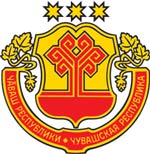 Информационный бюллетеньВестникЯльчикского сельского поселенияЯльчикского районаЧувашской РеспубликиУтвержден Решением Собрания депутатов Яльчикского сельского поселения Яльчикского районаЧувашской Республики от  01.02.2008 г. № 2/4-сПриложение 1
к Решению Собрания депутатов Яльчикского сельского поселения Яльчикского района Чувашской Республики «О бюджете Яльчикского сельского поселения Яльчикского района Чувашской Республики на 2021 год и на плановый период 2022 и 2023 годов»ПЕРЕЧЕНЬПЕРЕЧЕНЬПЕРЕЧЕНЬглавных администраторов доходов бюджета 
Яльчикского сельского поселения Яльчикского района Чувашской Республикиглавных администраторов доходов бюджета 
Яльчикского сельского поселения Яльчикского района Чувашской Республикиглавных администраторов доходов бюджета 
Яльчикского сельского поселения Яльчикского района Чувашской РеспубликиКод бюджетной классификации Российской ФедерацииКод бюджетной классификации Российской ФедерацииНаименование главного администратора доходов бюджета сельского поселенияглавного администратора доходовдоходов бюджета сельского поселенияНаименование главного администратора доходов бюджета сельского поселения123993Администрация Яльчикского сельского поселения Яльчикского района Чувашской РеспубликиАдминистрация Яльчикского сельского поселения Яльчикского района Чувашской Республики9931 08 04020 01 1000 110Государственная пошлина за совершение нотариальных действий должностными лицами органов местного самоуправления, уполномоченными в соответствии с законодательными актами Российской Федерации на совершение нотариальных действий9931 11 05025 10 0000 120Доходы, получаемые в виде арендной платы, а также средства от продажи права на заключение договоров аренды за земли, находящиеся в собственности сельских поселений (за исключением земельных участков муниципальных бюджетных и автономных учреждений)9931 11 05035 10 0000 120Доходы от сдачи в аренду имущества, находящегося в оперативном управлении органов управления сельских поселений и созданных ими учреждений (за исключением имущества муниципальных бюджетных и автономных учреждений)9931 11 05075 10 0000 120Доходы от сдачи в аренду имущества, составляющего казну сельских поселений (за исключением земельных участков)9931 11 09045 10 0000 120Прочие поступления от использования имущества, находящегося в собственности сельских поселений (за исключением имущества муниципальных бюджетных и автономных учреждений, а также имущества муниципальных унитарных предприятий, в том числе казенных)9931 13 01995 10 0000 130Прочие доходы от оказания платных услуг (работ) получателями средств бюджетов сельских поселений9931 13 02065 10 0000 130Доходы, поступающие в порядке возмещения расходов, понесенных в связи с эксплуатацией имущества сельских поселений9931 13 02995 10 0000 130Прочие доходы от компенсации затрат бюджетов сельских поселений9931 14 02052 10 0000 410Доходы от реализации имущества, находящегося в оперативном управлении учреждений, находящихся в ведении органов управления сельских поселений (за исключением имущества муниципальных бюджетных и автономных учреждений), в части реализации основных средств по указанному имуществу9931 14 02052 10 0000 440Доходы от реализации имущества, находящегося в оперативном управлении учреждений, находящихся в ведении органов управления сельских поселений (за исключением имущества муниципальных бюджетных и автономных учреждений), в части реализации материальных запасов по указанному имуществу9931 14 02053 10 0000 410Доходы от реализации иного имущества, находящегося в собственности сельских поселений (за исключением имущества муниципальных бюджетных и автономных учреждений, а также имущества муниципальных унитарных предприятий, в том числе казенных), в части реализации основных средств по указанному имуществу9931 14 02053 10 0000 440Доходы от реализации иного имущества, находящегося в собственности сельских поселений (за исключением имущества муниципальных бюджетных и автономных учреждений, а также имущества муниципальных унитарных предприятий, в том числе казенных), в части реализации материальных запасов по указанному имуществу9931 14 06025 10 0000 430Доходы от продажи земельных участков, находящихся в собственности сельских поселений (за исключением земельных участков муниципальных бюджетных и автономных учреждений)9931 16 07010 10 0000 140Штрафы, неустойки, пени, уплаченные в случае просрочки исполнения поставщиком (подрядчиком, исполнителем) обязательств, предусмотренных муниципальным контрактом, заключенным муниципальным органом, казенным учреждением сельского поселения9931 17 01050 10 0000 180Невыясненные поступления, зачисляемые в бюджеты сельских поселений9931 17 05050 10 0000 180Прочие неналоговые доходы бюджетов сельских поселений9931 17 15030 10 0000 150Инициативные платежи, зачисляемые в бюджеты сельских поселений 9932 02 00000 00 0000 000БЕЗВОЗМЕЗДНЫЕ ПОСТУПЛЕНИЯ ОТ ДРУГИХ БЮДЖЕТОВ БЮДЖЕТНОЙ СИСТЕМЫ РОССИЙСКОЙ ФЕДЕРАЦИИ9932 07 05010 10 0000 150Безвозмездные поступления от физических и юридических лиц на финансовое обеспечение дорожной деятельности, в том числе добровольных пожертвований, в отношении автомобильных дорог общего пользования местного значения сельских поселений9932 07 05020 10 0000 150Поступления от денежных пожертвований, предоставляемых физическими лицами получателям средств бюджетов сельских поселений9932 07 05030 10 0000 150Прочие безвозмездные поступления в бюджеты сельских поселений9932 18 00000 10 0000 150Доходы бюджетов сельских поселений от возврата бюджетами бюджетной системы Российской Федерации остатков субсидий, субвенций и иных межбюджетных трансфертов, имеющих целевое назначение, прошлых лет, а также от возврата организациями остатков субсидий прошлых лет9932 19 00000 10 0000 150Возврат остатков субсидий, субвенций и иных межбюджетных трансфертов, имеющих целевое назначение, прошлых лет из бюджетов сельских поселений_______________________________Приложение 2к Решению Собрания депутатов Яльчикского сельского поселения Яльчикского района Чувашской Республики «О бюджете Яльчикского сельского поселения Яльчикского района Чувашской Республики на 2021 год и на плановый период 2022 и 2023 годов»ПЕРЕЧЕНЬПЕРЕЧЕНЬглавных администраторов источников финансирования дефицита бюджета Яльчикского сельского поселения Яльчикского района Чувашской Республикиглавных администраторов источников финансирования дефицита бюджета Яльчикского сельского поселения Яльчикского района Чувашской Республикиглавных администраторов источников финансирования дефицита бюджета Яльчикского сельского поселения Яльчикского района Чувашской РеспубликиКод бюджетной классификации                                 Российской ФедерацииКод бюджетной классификации                                 Российской ФедерацииНаименование главного администратора источников финансирования дефицита бюджета главного админи- страторагруппы, подгруппы, статьи и вида источников финансирования дефицита бюджета группы, подгруппы, статьи и вида источников финансирования дефицита бюджета 123993Администрация Яльчикского сельского поселения Яльчикского района Чувашской РеспубликиАдминистрация Яльчикского сельского поселения Яльчикского района Чувашской Республики993     01 02 00 00 10 0000 710Получение кредитов от кредитных организаций бюджетами сельских поселений в валюте Российской Федерации993     01 02 00 00 10 0000 810Погашение бюджетами сельских поселений кредитов от кредитных организаций в валюте Российской Федерации993     01 03 01 00 10 0000 710Получение кредитов из других бюджетов бюджетной системы Российской Федерации бюджетами сельских поселений в валюте Российской Федерации993     01 03 01 00 10 0000 810Погашение бюджетами сельских поселений кредитов из других бюджетов бюджетной системы Российской Федерации в валюте Российской Федерации993     01 05 02 01 10 0000 510Увеличение прочих остатков денежных средств бюджетов сельских поселений993     01 05 02 01 10 0000 610Уменьшение прочих остатков денежных средств бюджетов сельских поселений000Источники финансирования дефицита бюджета Яльчикского сельского поселения Яльчикского района Чувашской Республики, закрепляемые за всеми администраторамиИсточники финансирования дефицита бюджета Яльчикского сельского поселения Яльчикского района Чувашской Республики, закрепляемые за всеми администраторами00001 05 02 01 10 0000 510Увеличение прочих остатков денежных средств бюджетов сельских поселений00001 05 02 01 10 0000 610Уменьшение прочих остатков денежных средств бюджетов сельских поселенийПриложение 3к Решению Собрания депутатов Яльчикского сельского поселения Яльчикского района Чувашской Республики «О бюджете Яльчикского сельского поселения Яльчикского района Чувашской Республики на 2021 год и на плановый период 2022 и 2023 годов"Приложение 3к Решению Собрания депутатов Яльчикского сельского поселения Яльчикского района Чувашской Республики «О бюджете Яльчикского сельского поселения Яльчикского района Чувашской Республики на 2021 год и на плановый период 2022 и 2023 годов"Прогнозируемые объемы поступлений доходов в бюджет Яльчикского сельского поселения Яльчикского района Чувашской Республики на 2021 год Прогнозируемые объемы поступлений доходов в бюджет Яльчикского сельского поселения Яльчикского района Чувашской Республики на 2021 год Прогнозируемые объемы поступлений доходов в бюджет Яльчикского сельского поселения Яльчикского района Чувашской Республики на 2021 год Прогнозируемые объемы поступлений доходов в бюджет Яльчикского сельского поселения Яльчикского района Чувашской Республики на 2021 год (рублей)Код бюджетной классификацииНаименование доходовСумма123ДОХОДЫ - всего17 308 615,95в том числе:10000000000000000НАЛОГОВЫЕ И НЕНАЛОГОВЫЕ ДОХОДЫ, всегоНАЛОГОВЫЕ И НЕНАЛОГОВЫЕ ДОХОДЫ, всего6 277 900,00в том числе:10100000000000000НАЛОГИ НА ПРИБЫЛЬ, ДОХОДЫ, всегоНАЛОГИ НА ПРИБЫЛЬ, ДОХОДЫ, всего1 494 100,00из них:10102000010000110налог на доходы физических лицналог на доходы физических лиц1 494 100,0010300000000000000НАЛОГИ НА ТОВАРЫ (РАБОТЫ, УСЛУГИ), РЕАЛИЗУЕМЫЕ НА ТЕРРИТОРИИ РОССИЙСКОЙ ФЕДЕРАЦИИ, всегоНАЛОГИ НА ТОВАРЫ (РАБОТЫ, УСЛУГИ), РЕАЛИЗУЕМЫЕ НА ТЕРРИТОРИИ РОССИЙСКОЙ ФЕДЕРАЦИИ, всего541 900,00из них:10302000010000110Акцизы по подакцизным товарам (продукции), производимым на территории Российской ФедерацииАкцизы по подакцизным товарам (продукции), производимым на территории Российской Федерации541 900,0010500000000000000НАЛОГИ НА СОВОКУПНЫЙ ДОХОД, всегоНАЛОГИ НА СОВОКУПНЫЙ ДОХОД, всего30 000,00из них:10503000010000110Единый сельскохозяйственный налогЕдиный сельскохозяйственный налог30 000,0010600000000000000НАЛОГИ НА ИМУЩЕСТВО, всегоНАЛОГИ НА ИМУЩЕСТВО, всего3 800 000,00из них:10601000000000110налог на имущество физических лицналог на имущество физических лиц1 900 000,0010606000000000110земельный налог1 900 000,0011100000000000000ДОХОДЫ ОТ ИСПОЛЬЗОВАНИЯ ИМУЩЕСТВА, НАХОДЯЩЕГОСЯ В ГОСУДАРСТВЕННОЙ И МУНИЦИПАЛЬНОЙ СОБСТВЕННОСТИ, всегоДОХОДЫ ОТ ИСПОЛЬЗОВАНИЯ ИМУЩЕСТВА, НАХОДЯЩЕГОСЯ В ГОСУДАРСТВЕННОЙ И МУНИЦИПАЛЬНОЙ СОБСТВЕННОСТИ, всего411 900,00из них:11105020000000120доходы, получаемые в виде арендной платы за земли после разграничения государственной собственности на землю, а также средства от продажи права на заключение договоров аренды указанных земельных участков (за исключением земельных участков бюджетных и автономных учреждений)доходы, получаемые в виде арендной платы за земли после разграничения государственной собственности на землю, а также средства от продажи права на заключение договоров аренды указанных земельных участков (за исключением земельных участков бюджетных и автономных учреждений)99 000,0011105030000000120доходы от сдачи в аренду имущества, находящегося в оперативном управлении органов государственной власти, органов местного самоуправления, государственных внебюджетных фондов и созданных ими учреждений (за исключением имущества бюджетных и автономных учреждений)доходы от сдачи в аренду имущества, находящегося в оперативном управлении органов государственной власти, органов местного самоуправления, государственных внебюджетных фондов и созданных ими учреждений (за исключением имущества бюджетных и автономных учреждений)11 900,0011105070000000120доходы от сдачи в аренду имущества, составляющего государственную (муниципальную) казну (за исключением земельных участков) учреждений, а также имущества государственных и муниципальных унитарных предприятий, в том числе казенных)доходы от сдачи в аренду имущества, составляющего государственную (муниципальную) казну (за исключением земельных участков) учреждений, а также имущества государственных и муниципальных унитарных предприятий, в том числе казенных)287 700,0011109040000000120прочие поступления от использования имущества, находящегося в государственной и муниципальной собственности (за исключением имущества бюджетных и автономных учреждений, а также имущества государственных и муниципальных унитарных предприятий, в том числе казенных)прочие поступления от использования имущества, находящегося в государственной и муниципальной собственности (за исключением имущества бюджетных и автономных учреждений, а также имущества государственных и муниципальных унитарных предприятий, в том числе казенных)13 300,0020000000000000000БЕЗВОЗМЕЗДНЫЕ ПОСТУПЛЕНИЯ, всегоБЕЗВОЗМЕЗДНЫЕ ПОСТУПЛЕНИЯ, всего11 030 715,9520200000000000000БЕЗВОЗМЕЗДНЫЕ ПОСТУПЛЕНИЯ ОТ ДРУГИХ БЮДЖЕТОВ БЮДЖЕТНОЙ СИСТЕМЫ РОССИЙСКОЙ ФЕДЕРАЦИИ, всегоБЕЗВОЗМЕЗДНЫЕ ПОСТУПЛЕНИЯ ОТ ДРУГИХ БЮДЖЕТОВ БЮДЖЕТНОЙ СИСТЕМЫ РОССИЙСКОЙ ФЕДЕРАЦИИ, всего11 030 715,95в том числе:20210000000000150Дотации бюджетам бюджетной системы Российской Федерации, всего Дотации бюджетам бюджетной системы Российской Федерации, всего 6 549 902,00из них:20215001100000150дотации бюджетам сельских поселений на выравнивание бюджетной обеспеченностидотации бюджетам сельских поселений на выравнивание бюджетной обеспеченности6 549 902,0020220000000000150Субсидии бюджетам бюджетной системы Российской Федерации (межбюджетные субсидии)Субсидии бюджетам бюджетной системы Российской Федерации (межбюджетные субсидии)4 243 753,9520230000000000150Субвенции бюджетам бюджетной системы Российской Федерации Субвенции бюджетам бюджетной системы Российской Федерации 237 060,00Приложение 4
к Решению Собрания депутатов Яльчикского сельского поселения Яльчикского района Чувашской Республики "О бюджете Яльчикского сельского поселения Яльчикского района Чувашской Республики на 2021 год и на плановый период 2022 и 2023 годов"Приложение 4
к Решению Собрания депутатов Яльчикского сельского поселения Яльчикского района Чувашской Республики "О бюджете Яльчикского сельского поселения Яльчикского района Чувашской Республики на 2021 год и на плановый период 2022 и 2023 годов"Прогнозируемые объемы 
поступлений доходов в бюджет Яльчикского сельского поселения Яльчикского района Чувашской Республики
на 2022 и 2023 годы Прогнозируемые объемы 
поступлений доходов в бюджет Яльчикского сельского поселения Яльчикского района Чувашской Республики
на 2022 и 2023 годы Прогнозируемые объемы 
поступлений доходов в бюджет Яльчикского сельского поселения Яльчикского района Чувашской Республики
на 2022 и 2023 годы Прогнозируемые объемы 
поступлений доходов в бюджет Яльчикского сельского поселения Яльчикского района Чувашской Республики
на 2022 и 2023 годы Прогнозируемые объемы 
поступлений доходов в бюджет Яльчикского сельского поселения Яльчикского района Чувашской Республики
на 2022 и 2023 годы (рублей)Код бюджетной классификацииНаименование доходовНаименование доходовСуммаСуммаКод бюджетной классификацииНаименование доходовНаименование доходов2022 год2023 год12234ДОХОДЫ - всегоДОХОДЫ - всего16 753 078,5616 768 516,56в том числе:в том числе:10000000000000000НАЛОГОВЫЕ И НЕНАЛОГОВЫЕ ДОХОДЫ, всегоНАЛОГОВЫЕ И НЕНАЛОГОВЫЕ ДОХОДЫ, всего6 537 400,006 652 600,00в том числе:в том числе:10100000000000000НАЛОГИ НА ПРИБЫЛЬ, ДОХОДЫ, всегоНАЛОГИ НА ПРИБЫЛЬ, ДОХОДЫ, всего1 494 100,001 485 000,00из них:из них:10102000010000110налог на доходы физических лицналог на доходы физических лиц1 494 100,001 485 000,0010300000000000000НАЛОГИ НА ТОВАРЫ (РАБОТЫ, УСЛУГИ), РЕАЛИЗУЕМЫЕ НА ТЕРРИТОРИИ РОССИЙСКОЙ ФЕДЕРАЦИИ, всегоНАЛОГИ НА ТОВАРЫ (РАБОТЫ, УСЛУГИ), РЕАЛИЗУЕМЫЕ НА ТЕРРИТОРИИ РОССИЙСКОЙ ФЕДЕРАЦИИ, всего801 400,00925 700,00из них:из них:10302000010000110Акцизы по подакцизным товарам (продукции), производимым на территории Российской ФедерацииАкцизы по подакцизным товарам (продукции), производимым на территории Российской Федерации801 400,00925 700,0010500000000000000НАЛОГИ НА СОВОКУПНЫЙ ДОХОД, всегоНАЛОГИ НА СОВОКУПНЫЙ ДОХОД, всего30 000,0030 000,00из них:из них:10503000010000110Единый сельскохозяйственный налогЕдиный сельскохозяйственный налог30 000,0030 000,0010600000000000000НАЛОГИ НА ИМУЩЕСТВО, всегоНАЛОГИ НА ИМУЩЕСТВО, всего3 800 000,003 800 000,00из них:из них:10601000000000110налог на имущество физических лицналог на имущество физических лиц1 900 000,001 900 000,0010606000000000110земельный налогземельный налог1 900 000,001 900 000,0011100000000000000ДОХОДЫ ОТ ИСПОЛЬЗОВАНИЯ ИМУЩЕСТВА, НАХОДЯЩЕГОСЯ В ГОСУДАРСТВЕННОЙ И МУНИЦИПАЛЬНОЙ СОБСТВЕННОСТИ, всегоДОХОДЫ ОТ ИСПОЛЬЗОВАНИЯ ИМУЩЕСТВА, НАХОДЯЩЕГОСЯ В ГОСУДАРСТВЕННОЙ И МУНИЦИПАЛЬНОЙ СОБСТВЕННОСТИ, всего411 900,00411 900,00из них:из них:11105020000000120доходы, получаемые в виде арендной платы за земли после разграничения государственной собственности на землю, а также средства от продажи права на заключение договоров аренды указанных земельных участков (за исключением земельных участков бюджетных и автономных учреждений)доходы, получаемые в виде арендной платы за земли после разграничения государственной собственности на землю, а также средства от продажи права на заключение договоров аренды указанных земельных участков (за исключением земельных участков бюджетных и автономных учреждений)99 000,0099 000,0011105030000000120доходы от сдачи в аренду имущества, находящегося в оперативном управлении органов государственной власти, органов местного самоуправления, государственных внебюджетных фондов и созданных ими учреждений (за исключением имущества бюджетных и автономных учреждений)доходы от сдачи в аренду имущества, находящегося в оперативном управлении органов государственной власти, органов местного самоуправления, государственных внебюджетных фондов и созданных ими учреждений (за исключением имущества бюджетных и автономных учреждений)11 900,0011 900,0011105070000000120доходы от сдачи в аренду имущества, составляющего государственную (муниципальную) казну (за исключением земельных участков) учреждений, а также имущества государственных и муниципальных унитарных предприятий, в том числе казенных)доходы от сдачи в аренду имущества, составляющего государственную (муниципальную) казну (за исключением земельных участков) учреждений, а также имущества государственных и муниципальных унитарных предприятий, в том числе казенных)287 700,00287 700,0011109040000000120прочие поступления от использования имущества, находящегося в государственной и муниципальной собственности (за исключением имущества бюджетных и автономных учреждений, а также имущества государственных и муниципальных унитарных предприятий, в том числе казенных)прочие поступления от использования имущества, находящегося в государственной и муниципальной собственности (за исключением имущества бюджетных и автономных учреждений, а также имущества государственных и муниципальных унитарных предприятий, в том числе казенных)13 300,0013 300,0020000000000000000БЕЗВОЗМЕЗДНЫЕ ПОСТУПЛЕНИЯ, всегоБЕЗВОЗМЕЗДНЫЕ ПОСТУПЛЕНИЯ, всего10 215 678,5610 115 916,5620200000000000000БЕЗВОЗМЕЗДНЫЕ ПОСТУПЛЕНИЯ ОТ ДРУГИХ БЮДЖЕТОВ БЮДЖЕТНОЙ СИСТЕМЫ РОССИЙСКОЙ ФЕДЕРАЦИИ, всегоБЕЗВОЗМЕЗДНЫЕ ПОСТУПЛЕНИЯ ОТ ДРУГИХ БЮДЖЕТОВ БЮДЖЕТНОЙ СИСТЕМЫ РОССИЙСКОЙ ФЕДЕРАЦИИ, всего10 215 678,5610 115 916,56в том числе:в том числе:20210000000000151Дотации бюджетам бюджетной системы Российской Федерации, всего Дотации бюджетам бюджетной системы Российской Федерации, всего 5 386 770,005 277 541,00из них:из них:20215001100000151дотации бюджетам сельских поселений на выравнивание бюджетной обеспеченностидотации бюджетам сельских поселений на выравнивание бюджетной обеспеченности5 386 770,005 277 541,0020220000000000151Субсидии бюджетам бюджетной системы Российской Федерации (межбюджетные субсидии)Субсидии бюджетам бюджетной системы Российской Федерации (межбюджетные субсидии)4 587 472,564 587 472,5620230000000000151Субвенции бюджетам бюджетной системы Российской Федерации Субвенции бюджетам бюджетной системы Российской Федерации 241 436,00250 903,00Приложение 5к  решению Собрания депутатов Яльчикского сельского поселения Яльчикского района Чувашской Республики «О бюджете Яльчикского сельского поселения Яльчикского района Чувашской Республики на 2021 год  и на плановый период 2022 и 2023 годов»Приложение 5к  решению Собрания депутатов Яльчикского сельского поселения Яльчикского района Чувашской Республики «О бюджете Яльчикского сельского поселения Яльчикского района Чувашской Республики на 2021 год  и на плановый период 2022 и 2023 годов»Приложение 5к  решению Собрания депутатов Яльчикского сельского поселения Яльчикского района Чувашской Республики «О бюджете Яльчикского сельского поселения Яльчикского района Чувашской Республики на 2021 год  и на плановый период 2022 и 2023 годов»Распределениебюджетных ассигнований по разделам, подразделам, целевым статьям (муниципальным программам Яльчикского сельского поселения Яльчикского района Чувашской Республики) и группам  (группам и подгруппам) видов расходов классификации расходов бюджета Яльчикского сельского поселения Яльчикского района Чувашской Республики на 2021 годРаспределениебюджетных ассигнований по разделам, подразделам, целевым статьям (муниципальным программам Яльчикского сельского поселения Яльчикского района Чувашской Республики) и группам  (группам и подгруппам) видов расходов классификации расходов бюджета Яльчикского сельского поселения Яльчикского района Чувашской Республики на 2021 годРаспределениебюджетных ассигнований по разделам, подразделам, целевым статьям (муниципальным программам Яльчикского сельского поселения Яльчикского района Чувашской Республики) и группам  (группам и подгруппам) видов расходов классификации расходов бюджета Яльчикского сельского поселения Яльчикского района Чувашской Республики на 2021 годРаспределениебюджетных ассигнований по разделам, подразделам, целевым статьям (муниципальным программам Яльчикского сельского поселения Яльчикского района Чувашской Республики) и группам  (группам и подгруппам) видов расходов классификации расходов бюджета Яльчикского сельского поселения Яльчикского района Чувашской Республики на 2021 годРаспределениебюджетных ассигнований по разделам, подразделам, целевым статьям (муниципальным программам Яльчикского сельского поселения Яльчикского района Чувашской Республики) и группам  (группам и подгруппам) видов расходов классификации расходов бюджета Яльчикского сельского поселения Яльчикского района Чувашской Республики на 2021 годРаспределениебюджетных ассигнований по разделам, подразделам, целевым статьям (муниципальным программам Яльчикского сельского поселения Яльчикского района Чувашской Республики) и группам  (группам и подгруппам) видов расходов классификации расходов бюджета Яльчикского сельского поселения Яльчикского района Чувашской Республики на 2021 год(рублей)НаименованиеРазделПодразделЦелевая статья (муниципальные программы)Группа(группа и подгруппа) вида расходовСумма123456Всего17 308 615,95Общегосударственные вопросы012 365 717,00Функционирование Правительства Российской Федерации, высших исполнительных органов государственной власти субъектов Российской Федерации, местных администраций01042 293 717,00Муниципальная программа "Развитие потенциала муниципального управления" 0104Ч5000000002 293 717,00Обеспечение реализации муниципальной программы "Развитие потенциала государственного управления"0104Ч5Э00000002 293 717,00Основное мероприятие "Общепрограммные расходы"0104Ч5Э01000002 293 717,00Обеспечение функций муниципальных органов0104Ч5Э01002002 293 717,00Расходы на выплаты персоналу в целях обеспечения выполнения функций государственными (муниципальными) органами, казенными учреждениями, органами управления государственными внебюджетными фондами0104Ч5Э01002001001 901 717,00Расходы на выплаты персоналу государственных (муниципальных) органов0104Ч5Э01002001201 901 717,00Закупка товаров, работ и услуг для обеспечения государственных (муниципальных) нужд0104Ч5Э0100200200382 600,00Иные закупки товаров, работ и услуг для обеспечения государственных (муниципальных) нужд0104Ч5Э0100200240382 600,00Иные бюджетные ассигнования0104Ч5Э01002008009 400,00Уплата налогов, сборов и иных платежей0104Ч5Э01002008509 400,00Резервные фонды01112 000,00Муниципальная программа "Управление общественными финансами и муниципальным долгом" 0111Ч4000000002 000,00Подпрограмма "Совершенствование бюджетной политики и обеспечение сбалансированности бюджета" муниципальной программы "Управление общественными финансами и муниципальным долгом"0111Ч4100000002 000,00Основное мероприятие "Развитие бюджетного планирования, формирование республиканского бюджета Чувашской Республики на очередной финансовый год и плановый период"0111Ч4101000002 000,00Резервный фонд администрации муниципального образования Чувашской Республики0111Ч4101734302 000,00Иные бюджетные ассигнования0111Ч4101734308002 000,00Резервные средства0111Ч4101734308702 000,00Другие общегосударственные вопросы011370 000,00Муниципальная программа "Развитие земельных и имущественных отношений"0113A40000000010 000,00Подпрограмма "Формирование эффективного государственного сектора экономики Чувашской Республики"муниципальной программы "Развитие земельных и имущественных отношений"0113A42000000010 000,00Основное мероприятие "Эффективное управление муниципальным имуществом"0113A42020000010 000,00Вовлечение в хозяйственный оборот объектов казны Чувашской Республики на условиях приоритетности рыночных механизмов и прозрачности процедур передачи объектов в пользование0113A42027361010 000,00Закупка товаров, работ и услуг для обеспечения государственных (муниципальных) нужд0113A42027361020010 000,00Иные закупки товаров, работ и услуг для обеспечения государственных (муниципальных) нужд0113A42027361024010 000,00Муниципальная программа "Развитие потенциала муниципального управления" 0113Ч50000000060 000,00Подпрограмма "Развитие муниципальной службы в Чувашской Республике" муниципальной программы "Развитие потенциала государственного управления"0113Ч53000000010 000,00Основное мероприятие "Организация дополнительного профессионального развития муниципальных служащих в Чувашской Республике"0113Ч53020000010 000,00Переподготовка и повышение квалификации кадров для муниципальной службы0113Ч53027371010 000,00Закупка товаров, работ и услуг для обеспечения государственных (муниципальных) нужд0113Ч53027371020010 000,00Иные закупки товаров, работ и услуг для обеспечения государственных (муниципальных) нужд0113Ч53027371024010 000,00Обеспечение реализации муниципальной программы "Развитие потенциала государственного управления"0113Ч5Э000000050 000,00Основное мероприятие "Общепрограммные расходы"0113Ч5Э010000050 000,00Выполнение других обязательств муниципального образования Чувашской Республики0113Ч5Э017377050 000,00Иные бюджетные ассигнования0113Ч5Э017377080050 000,00Уплата налогов, сборов и иных платежей0113Ч5Э017377085050 000,00Национальная оборона02206 787,00Мобилизационная и вневойсковая подготовка0203206 787,00Муниципальная программа "Управление общественными финансами и муниципальным долгом" 0203Ч400000000206 787,00Подпрограмма "Совершенствование бюджетной политики и обеспечение сбалансированности бюджета" муниципальной программы "Управление общественными финансами и муниципальным долгом"0203Ч410000000206 787,00Основное мероприятие "Осуществление мер финансовой поддержки бюджетов муниципальных районов, городских округов и поселений, направленных на обеспечение их сбалансированности и повышение уровня бюджетной обеспеченности"0203Ч410400000206 787,00Осуществление первичного воинского учета на территориях, где отсутствуют военные комиссариаты, за счет субвенции, предоставляемой из федерального бюджета0203Ч410451180206 787,00Расходы на выплаты персоналу в целях обеспечения выполнения функций государственными (муниципальными) органами, казенными учреждениями, органами управления государственными внебюджетными фондами0203Ч410451180100206 787,00Расходы на выплаты персоналу государственных (муниципальных) органов0203Ч410451180120206 787,00Национальная безопасность и правоохранительная деятельность031 000,00Обеспечение пожарной безопасности03101 000,00Муниципальная программа  "Повышение безопасности жизнедеятельности населения и территорий Чувашской Республики" 0310Ц8000000001 000,00Подпрограмма "Защита населения и территорий от чрезвычайных ситуаций природного и техногенного характера, обеспечение пожарной безопасности и безопасности населения на водных объектах на территории Чувашской Республики"  муниципальной программы "Повышение безопасности жизнедеятельности населения и территорий Чувашской Республики"0310Ц8100000001 000,00Основное мероприятие "Развитие гражданской обороны, повышение уровня готовности территориальной подсистемы Чувашской Республики единой государственной системы предупреждения и ликвидации чрезвычайных ситуаций к оперативному реагированию на чрезвычайные ситуации, пожары и происшествия на водных объектах"0310Ц8104000001 000,00Мероприятия по обеспечению пожарной безопасности муниципальных объектов 0310Ц8104702801 000,00Закупка товаров, работ и услуг для обеспечения государственных (муниципальных) нужд0310Ц8104702802001 000,00Иные закупки товаров, работ и услуг для обеспечения государственных (муниципальных) нужд0310Ц8104702802401 000,00Национальная экономика041 651 727,00Сельское хозяйство и рыболовство040529 800,00Муниципальная программа  "Развитие сельского хозяйства и регулирование рынка сельскохозяйственной продукции, сырья и продовольствия" 0405Ц90000000029 800,00Подпрограмма "Развитие ветеринарии" муниципальной программы  "Развитие сельского хозяйства и регулирование рынка сельскохозяйственной продукции, сырья и продовольствия"0405Ц97000000029 800,00Основное мероприятие "Предупреждение и ликвидация болезней животных"0405Ц97010000029 800,00Осуществление государственных полномочий Чувашской Республики по организации мероприятий при осуществлении деятельности по обращению с животными без владельцев0405Ц97011275029 800,00Закупка товаров, работ и услуг для обеспечения государственных (муниципальных) нужд0405Ц97011275020029 800,00Иные закупки товаров, работ и услуг для обеспечения государственных (муниципальных) нужд0405Ц97011275024029 800,00Дорожное хозяйство (дорожные фонды)04091 511 927,00Муниципальная программа "Развитие транспортной системы"0409Ч2000000001 511 927,00Подпрограмма "Безопасные и качественные автомобильные дороги" муниципальной программы "Развитие транспортной системы"0409Ч2100000001 411 927,00Основное мероприятие "Мероприятия, реализуемые с привлечением межбюджетных трансфертов бюджетам другого уровня"0409Ч2103000001 411 927,00Капитальный ремонт и ремонт автомобильных дорог общего пользования местного значения в границах населенных пунктов поселения0409Ч2103S4191571 626,00Закупка товаров, работ и услуг для обеспечения государственных (муниципальных) нужд0409Ч2103S4191200571 626,00Иные закупки товаров, работ и услуг для обеспечения государственных (муниципальных) нужд0409Ч2103S4191240571 626,00Содержание автомобильных дорог общего пользования местного значения в границах населенных пунктов поселения0409Ч2103S4192544 220,00Закупка товаров, работ и услуг для обеспечения государственных (муниципальных) нужд0409Ч2103S4192200544 220,00Иные закупки товаров, работ и услуг для обеспечения государственных (муниципальных) нужд0409Ч2103S4192240544 220,00Капитальный ремонт и ремонт дворовых территорий многоквартирных домов, проездов к дворовым территориям многоквартирных домов населенных пунктов0409Ч2103S4210296 081,00Закупка товаров, работ и услуг для обеспечения государственных (муниципальных) нужд0409Ч2103S4210200296 081,00Иные закупки товаров, работ и услуг для обеспечения государственных (муниципальных) нужд0409Ч2103S4210240296 081,00Подпрограмма "Безопасность дорожного движения" муниципальной программы   "Развитие транспортной системы Яльчикского района Чувашской Республики"0409Ч230000000100 000,00Основное мероприятие "Реализация мероприятий, направленных на обеспечение безопасности дорожного движения"0409Ч230100000100 000,00Обустройство и совершенствование опасных участков улично-дорожной сети городов и сельских населенных пунктов0409Ч230174370100 000,00Закупка товаров, работ и услуг для обеспечения государственных (муниципальных) нужд0409Ч230174370200100 000,00Иные закупки товаров, работ и услуг для обеспечения государственных (муниципальных) нужд0409Ч230174370240100 000,00Другие вопросы в области национальной экономики0412110 000,00Муниципальная программа "Развитие земельных и имущественных отношений"0412A400000000110 000,00Подпрограмма "Управление муниципальным имуществом" муниципальной программы "Развитие земельных и имущественных отношений"0412A410000000110 000,00Основное мероприятие "Создание условий для максимального вовлечения в хозяйственный оборот муниципального имущества, в том числе земельных участков"0412A410200000110 000,00Формирование земельных участков, предназначенных для предоставления многодетным семьям в собственность бесплатно0412A41027479030 000,00Закупка товаров, работ и услуг для обеспечения государственных (муниципальных) нужд0412A41027479020030 000,00Иные закупки товаров, работ и услуг для обеспечения государственных (муниципальных) нужд0412A41027479024030 000,00Проведение землеустроительных (кадастровых) работ по земельным участкам, находящимся в собственности муниципального образования, и внесение сведений в кадастр недвижимости0412A41027759080 000,00Закупка товаров, работ и услуг для обеспечения государственных (муниципальных) нужд0412A41027759020080 000,00Иные закупки товаров, работ и услуг для обеспечения государственных (муниципальных) нужд0412A41027759024080 000,00Жилищно-коммунальное хозяйство059 952 558,95Жилищное хозяйство0501100 000,00Муниципальная программа "Модернизация и развитие сферы жилищно-коммунального хозяйства"0501A100000000100 000,00Подпрограмма "Модернизация коммунальной инфраструктуры на территории Чувашской Республики" муниципальной программы "Модернизация и развитие сферы жилищно-коммунального хозяйства"0501A110000000100 000,00Основное мероприятие "Улучшение потребительских и эксплуатационных характеристик жилищного фонда, обеспечивающих гражданам безопасные и комфортное условия проживания"0501A110300000100 000,00Обеспечение мероприятий по капитальному ремонту многоквартирных домов, находящихся в муниципальной собственности0501A110372770100 000,00Закупка товаров, работ и услуг для обеспечения государственных (муниципальных) нужд0501A110372770200100 000,00Иные закупки товаров, работ и услуг для обеспечения государственных (муниципальных) нужд0501A110372770240100 000,00Благоустройство05039 852 085,95Муниципальная  программа "Формирование современной городской среды на территории Чувашской Республики"0503A5000000009 852 085,95Подпрограмма "Благоустройство дворовых и общественных территорий" муниципальной программы "Формирование современной городской среды на территории Чувашской Республики"0503A5100000009 852 085,95Основное мероприятие "Содействие благоустройству населенных пунктов Чувашской Республики"0503A5102000006 478 359,00Уличное освещение0503A510277400570 000,00Закупка товаров, работ и услуг для обеспечения государственных (муниципальных) нужд0503A510277400200570 000,00Иные закупки товаров, работ и услуг для обеспечения государственных (муниципальных) нужд0503A510277400240570 000,00Озеленение0503A510277410100 000,00Закупка товаров, работ и услуг для обеспечения государственных (муниципальных) нужд0503A510277410200100 000,00Иные закупки товаров, работ и услуг для обеспечения государственных (муниципальных) нужд0503A510277410240100 000,00Реализация мероприятий по благоустройству территории0503A5102774205 808 359,00Закупка товаров, работ и услуг для обеспечения государственных (муниципальных) нужд0503A5102774202005 808 359,00Иные закупки товаров, работ и услуг для обеспечения государственных (муниципальных) нужд0503A5102774202405 808 359,00Основное мероприятие "Реализация мероприятий регионального проекта "Формирование комфортной городской среды"0503A51F2000003 373 726,95Реализация программ формирования современной городской среды0503A51F2555503 373 726,95Закупка товаров, работ и услуг для обеспечения государственных (муниципальных) нужд0503A51F2555502003 373 726,95Иные закупки товаров, работ и услуг для обеспечения государственных (муниципальных) нужд0503A51F2555502403 373 726,95Другие вопросы в области жилищно-коммунального хозяйства0505473,00Муниципальная программа "Обеспечение граждан в Чувашской Республике доступным и комфортным жильем"0505A200000000473,00Подпрограмма "Поддержка строительства жилья в Чувашской Республике"муниципальной программы "Обеспечение граждан в Чувашской Республике доступным и комфортным жильем"0505A210000000473,00Основное мероприятие "Обеспечение граждан доступным жильем"0505A210300000473,00Осуществление государственных полномочий Чувашской Республики по ведению учета граждан, нуждающихся в жилых помещениях и имеющих право на государственную поддержку за счет средств республиканского бюджета Чувашской Республики на строительство (приобретение) жилых помещений, по регистрации и учету граждан, имеющих право на получение социальных выплат для приобретения жилья в связи с переселением из районов Крайнего Севера и приравненных к ним местностей, по расчету и предоставлению муниципальными районами субвенций бюджетам поселений для осуществления указанных государственных полномочий и полномочий по ведению учета граждан, проживающих в сельской местности, нуждающихся в жилых помещениях и имеющих право на государственную поддержку в форме социальных выплат на строительство (приобретение) жилых помещений в сельской местности в рамках устойчивого развития сельских территорий0505A210312980473,00Закупка товаров, работ и услуг для обеспечения государственных (муниципальных) нужд0505A210312980200473,00Иные закупки товаров, работ и услуг для обеспечения государственных (муниципальных) нужд0505A210312980240473,00Культура, кинематография083 112 826,00Культура08013 112 826,00Муниципальная программа "Развитие культуры и туризма" 0801Ц4000000003 087 826,00Подпрограмма "Развитие культуры в Чувашской Республике" муниципальной программы "Развитие культуры и туризма"0801Ц4100000003 087 826,00Основное мероприятие "Сохранение и развитие народного творчества"0801Ц4107000003 087 826,00Обеспечение деятельности учреждений в сфере культурно-досугового обслуживания населения0801Ц4107403903 087 826,00Расходы на выплаты персоналу в целях обеспечения выполнения функций государственными (муниципальными) органами, казенными учреждениями, органами управления государственными внебюджетными фондами0801Ц410740390100774 466,00Расходы на выплаты персоналу казенных учреждений0801Ц410740390110774 466,00Закупка товаров, работ и услуг для обеспечения государственных (муниципальных) нужд0801Ц410740390200647 760,00Иные закупки товаров, работ и услуг для обеспечения государственных (муниципальных) нужд0801Ц410740390240647 760,00Межбюджетные трансферты0801Ц4107403905001 446 200,00Иные межбюджетные трансферты0801Ц4107403905401 446 200,00Иные бюджетные ассигнования0801Ц410740390800219 400,00Уплата налогов, сборов и иных платежей0801Ц410740390850219 400,00Муниципальная программа  "Повышение безопасности жизнедеятельности населения и территорий Чувашской Республики" 0801Ц80000000025 000,00Подпрограмма "Защита населения и территорий от чрезвычайных ситуаций природного и техногенного характера, обеспечение пожарной безопасности и безопасности населения на водных объектах на территории Чувашской Республики"  муниципальной программы "Повышение безопасности жизнедеятельности населения и территорий Чувашской Республики"0801Ц81000000025 000,00Основное мероприятие "Развитие гражданской обороны, повышение уровня готовности территориальной подсистемы Чувашской Республики единой государственной системы предупреждения и ликвидации чрезвычайных ситуаций к оперативному реагированию на чрезвычайные ситуации, пожары и происшествия на водных объектах"0801Ц81040000025 000,00Мероприятия по обеспечению пожарной безопасности муниципальных объектов 0801Ц81047028025 000,00Закупка товаров, работ и услуг для обеспечения государственных (муниципальных) нужд0801Ц81047028020025 000,00Иные закупки товаров, работ и услуг для обеспечения государственных (муниципальных) нужд0801Ц81047028024025 000,00Физическая культура и спорт1118 000,00Массовый спорт110218 000,00Муниципальная  программа "Развитие физической культуры и спорта"1102Ц50000000018 000,00Подпрограмма "Развитие физической культуры и массового спорта" муниципальной программы "Развитие физической культуры и спорта"1102Ц51000000018 000,00Основное мероприятие "Физкультурно-оздоровительная и спортивно-массовая работа с населением"1102Ц51010000018 000,00Организация и проведение официальных физкультурных мероприятий1102Ц51011139018 000,00Расходы на выплаты персоналу в целях обеспечения выполнения функций государственными (муниципальными) органами, казенными учреждениями, органами управления государственными внебюджетными фондами1102Ц51011139010018 000,00Расходы на выплаты персоналу казенных учреждений1102Ц51011139011018 000,00Приложение 6
к  решению Собрания депутатов Яльчикского сельского поселения Яльчикского района Чувашской Республики «О бюджете Яльчикского сельского поселения Яльчикского района Чувашской Республики на 2021 год  и на плановый 
период 2022 и 2023 годов»Приложение 6
к  решению Собрания депутатов Яльчикского сельского поселения Яльчикского района Чувашской Республики «О бюджете Яльчикского сельского поселения Яльчикского района Чувашской Республики на 2021 год  и на плановый 
период 2022 и 2023 годов»Приложение 6
к  решению Собрания депутатов Яльчикского сельского поселения Яльчикского района Чувашской Республики «О бюджете Яльчикского сельского поселения Яльчикского района Чувашской Республики на 2021 год  и на плановый 
период 2022 и 2023 годов»Распределение
бюджетных ассигнований по разделам, подразделам, целевым статьям (муниципальным программам Яльчикского сельского поселения Яльчикского района Чувашской Республики) и группам(группам и подгруппам) видов расходов классификации расходов бюджета Яльчикского сельского поселения Яльчикского района Чувашской Республики на 2022 и 2023 годыРаспределение
бюджетных ассигнований по разделам, подразделам, целевым статьям (муниципальным программам Яльчикского сельского поселения Яльчикского района Чувашской Республики) и группам(группам и подгруппам) видов расходов классификации расходов бюджета Яльчикского сельского поселения Яльчикского района Чувашской Республики на 2022 и 2023 годыРаспределение
бюджетных ассигнований по разделам, подразделам, целевым статьям (муниципальным программам Яльчикского сельского поселения Яльчикского района Чувашской Республики) и группам(группам и подгруппам) видов расходов классификации расходов бюджета Яльчикского сельского поселения Яльчикского района Чувашской Республики на 2022 и 2023 годыРаспределение
бюджетных ассигнований по разделам, подразделам, целевым статьям (муниципальным программам Яльчикского сельского поселения Яльчикского района Чувашской Республики) и группам(группам и подгруппам) видов расходов классификации расходов бюджета Яльчикского сельского поселения Яльчикского района Чувашской Республики на 2022 и 2023 годыРаспределение
бюджетных ассигнований по разделам, подразделам, целевым статьям (муниципальным программам Яльчикского сельского поселения Яльчикского района Чувашской Республики) и группам(группам и подгруппам) видов расходов классификации расходов бюджета Яльчикского сельского поселения Яльчикского района Чувашской Республики на 2022 и 2023 годыРаспределение
бюджетных ассигнований по разделам, подразделам, целевым статьям (муниципальным программам Яльчикского сельского поселения Яльчикского района Чувашской Республики) и группам(группам и подгруппам) видов расходов классификации расходов бюджета Яльчикского сельского поселения Яльчикского района Чувашской Республики на 2022 и 2023 годыРаспределение
бюджетных ассигнований по разделам, подразделам, целевым статьям (муниципальным программам Яльчикского сельского поселения Яльчикского района Чувашской Республики) и группам(группам и подгруппам) видов расходов классификации расходов бюджета Яльчикского сельского поселения Яльчикского района Чувашской Республики на 2022 и 2023 годы(рублей)(рублей)(рублей)(рублей)(рублей)(рублей)(рублей)НаименованиеРазделПодразделЦелевая статья (муниципальные программы)Группа(группа и подгруппа) вида расходовСуммаСуммаНаименованиеРазделПодразделЦелевая статья (муниципальные программы)Группа(группа и подгруппа) вида расходов2022 год2023 год1234567Всего#####################Общегосударственные вопросы012 355 317,002 354 717,00Функционирование Правительства Российской Федерации, высших исполнительных органов государственной власти субъектов Российской Федерации, местных администраций01042 293 317,002 292 717,00Муниципальная программа "Развитие потенциала муниципального управления" 0104Ч5000000002 293 317,002 292 717,00Обеспечение реализации муниципальной программы "Развитие потенциала государственного управления"0104Ч5Э00000002 293 317,002 292 717,00Основное мероприятие "Общепрограммные расходы"0104Ч5Э01000002 293 317,002 292 717,00Обеспечение функций муниципальных органов0104Ч5Э01002002 293 317,002 292 717,00Расходы на выплаты персоналу в целях обеспечения выполнения функций государственными (муниципальными) органами, казенными учреждениями, органами управления государственными внебюджетными фондами0104Ч5Э01002001001 901 717,001 901 717,00Расходы на выплаты персоналу государственных (муниципальных) органов0104Ч5Э01002001201 901 717,001 901 717,00Закупка товаров, работ и услуг для обеспечения государственных (муниципальных) нужд0104Ч5Э0100200200382 600,00382 600,00Иные закупки товаров, работ и услуг для обеспечения государственных (муниципальных) нужд0104Ч5Э0100200240382 600,00382 600,00Иные бюджетные ассигнования0104Ч5Э01002008009 000,008 400,00Уплата налогов, сборов и иных платежей0104Ч5Э01002008509 000,008 400,00Резервные фонды01112 000,002 000,00Муниципальная программа "Управление общественными финансами и муниципальным долгом" 0111Ч4000000002 000,002 000,00Подпрограмма "Совершенствование бюджетной политики и обеспечение сбалансированности бюджета" муниципальной программы "Управление общественными финансами и муниципальным долгом"0111Ч4100000002 000,002 000,00Основное мероприятие "Развитие бюджетного планирования, формирование республиканского бюджета Чувашской Республики на очередной финансовый год и плановый период"0111Ч4101000002 000,002 000,00Резервный фонд администрации муниципального образования Чувашской Республики0111Ч4101734302 000,002 000,00Иные бюджетные ассигнования0111Ч4101734308002 000,002 000,00Резервные средства0111Ч4101734308702 000,002 000,00Другие общегосударственные вопросы011360 000,0060 000,00Муниципальная программа "Развитие земельных и имущественных отношений"0113A40000000010 000,0010 000,00Подпрограмма "Формирование эффективного государственного сектора экономики Чувашской Республики"муниципальной программы "Развитие земельных и имущественных отношений"0113A42000000010 000,0010 000,00Основное мероприятие "Эффективное управление муниципальным имуществом"0113A42020000010 000,0010 000,00Вовлечение в хозяйственный оборот объектов казны Чувашской Республики на условиях приоритетности рыночных механизмов и прозрачности процедур передачи объектов в пользование0113A42027361010 000,0010 000,00Закупка товаров, работ и услуг для обеспечения государственных (муниципальных) нужд0113A42027361020010 000,0010 000,00Иные закупки товаров, работ и услуг для обеспечения государственных (муниципальных) нужд0113A42027361024010 000,0010 000,00Муниципальная программа "Развитие потенциала муниципального управления" 0113Ч50000000050 000,0050 000,00Обеспечение реализации муниципальной программы "Развитие потенциала государственного управления"0113Ч5Э000000050 000,0050 000,00Основное мероприятие "Общепрограммные расходы"0113Ч5Э010000050 000,0050 000,00Выполнение других обязательств муниципального образования Чувашской Республики0113Ч5Э017377050 000,0050 000,00Иные бюджетные ассигнования0113Ч5Э017377080050 000,0050 000,00Уплата налогов, сборов и иных платежей0113Ч5Э017377085050 000,0050 000,00Национальная оборона02211 200,00220 667,00Мобилизационная и вневойсковая подготовка0203211 200,00220 667,00Муниципальная программа "Управление общественными финансами и муниципальным долгом" 0203Ч400000000211 200,00220 667,00Подпрограмма "Совершенствование бюджетной политики и обеспечение сбалансированности бюджета" муниципальной программы "Управление общественными финансами и муниципальным долгом"0203Ч410000000211 200,00220 667,00Основное мероприятие "Осуществление мер финансовой поддержки бюджетов муниципальных районов, городских округов и поселений, направленных на обеспечение их сбалансированности и повышение уровня бюджетной обеспеченности"0203Ч410400000211 200,00220 667,00Осуществление первичного воинского учета на территориях, где отсутствуют военные комиссариаты, за счет субвенции, предоставляемой из федерального бюджета0203Ч410451180211 200,00220 667,00Расходы на выплаты персоналу в целях обеспечения выполнения функций государственными (муниципальными) органами, казенными учреждениями, органами управления государственными внебюджетными фондами0203Ч410451180100211 200,00220 667,00Расходы на выплаты персоналу государственных (муниципальных) органов0203Ч410451180120211 200,00220 667,00Национальная безопасность и правоохранительная деятельность031 000,001 000,00Обеспечение пожарной безопасности03101 000,001 000,00Муниципальная программа  "Повышение безопасности жизнедеятельности населения и территорий Чувашской Республики" 0310Ц8000000001 000,001 000,00Подпрограмма "Защита населения и территорий от чрезвычайных ситуаций природного и техногенного характера, обеспечение пожарной безопасности и безопасности населения на водных объектах на территории Чувашской Республики"  муниципальной программы "Повышение безопасности жизнедеятельности населения и территорий Чувашской Республики"0310Ц8100000001 000,001 000,00Основное мероприятие "Развитие гражданской обороны, повышение уровня готовности территориальной подсистемы Чувашской Республики единой государственной системы предупреждения и ликвидации чрезвычайных ситуаций к оперативному реагированию на чрезвычайные ситуации, пожары и происшествия на водных объектах"0310Ц8104000001 000,001 000,00Мероприятия по обеспечению пожарной безопасности муниципальных объектов 0310Ц8104702801 000,001 000,00Закупка товаров, работ и услуг для обеспечения государственных (муниципальных) нужд0310Ц8104702802001 000,001 000,00Иные закупки товаров, работ и услуг для обеспечения государственных (муниципальных) нужд0310Ц8104702802401 000,001 000,00Национальная экономика042 081 234,002 165 534,00Сельское хозяйство и рыболовство040529 800,0029 800,00Муниципальная программа  "Развитие сельского хозяйства и регулирование рынка сельскохозяйственной продукции, сырья и продовольствия" 0405Ц90000000029 800,0029 800,00Подпрограмма "Развитие ветеринарии" муниципальной программы  "Развитие сельского хозяйства и регулирование рынка сельскохозяйственной продукции, сырья и продовольствия"0405Ц97000000029 800,0029 800,00Основное мероприятие "Предупреждение и ликвидация болезней животных"0405Ц97010000029 800,0029 800,00Осуществление государственных полномочий Чувашской Республики по организации мероприятий при осуществлении деятельности по обращению с животными без владельцев0405Ц97011275029 800,0029 800,00Закупка товаров, работ и услуг для обеспечения государственных (муниципальных) нужд0405Ц97011275020029 800,0029 800,00Иные закупки товаров, работ и услуг для обеспечения государственных (муниципальных) нужд0405Ц97011275024029 800,0029 800,00Дорожное хозяйство (дорожные фонды)04091 971 434,002 095 734,00Муниципальная программа "Развитие транспортной системы"0409Ч2000000001 971 434,002 095 734,00Подпрограмма "Безопасные и качественные автомобильные дороги" муниципальной программы "Развитие транспортной системы"0409Ч2100000001 871 434,001 995 734,00Основное мероприятие "Мероприятия, реализуемые с привлечением межбюджетных трансфертов бюджетам другого уровня"0409Ч2103000001 871 434,001 995 734,00Капитальный ремонт и ремонт автомобильных дорог общего пользования местного значения в границах населенных пунктов поселения0409Ч2103S41911 031 133,001 155 433,00Закупка товаров, работ и услуг для обеспечения государственных (муниципальных) нужд0409Ч2103S41912001 031 133,001 155 433,00Иные закупки товаров, работ и услуг для обеспечения государственных (муниципальных) нужд0409Ч2103S41912401 031 133,001 155 433,00Содержание автомобильных дорог общего пользования местного значения в границах населенных пунктов поселения0409Ч2103S4192544 220,00544 220,00Закупка товаров, работ и услуг для обеспечения государственных (муниципальных) нужд0409Ч2103S4192200544 220,00544 220,00Иные закупки товаров, работ и услуг для обеспечения государственных (муниципальных) нужд0409Ч2103S4192240544 220,00544 220,00Капитальный ремонт и ремонт дворовых территорий многоквартирных домов, проездов к дворовым территориям многоквартирных домов населенных пунктов0409Ч2103S4210296 081,00296 081,00Закупка товаров, работ и услуг для обеспечения государственных (муниципальных) нужд0409Ч2103S4210200296 081,00296 081,00Иные закупки товаров, работ и услуг для обеспечения государственных (муниципальных) нужд0409Ч2103S4210240296 081,00296 081,00Подпрограмма "Безопасность дорожного движения" муниципальной программы   "Развитие транспортной системы Яльчикского района Чувашской Республики"0409Ч230000000100 000,00100 000,00Основное мероприятие "Реализация мероприятий, направленных на обеспечение безопасности дорожного движения"0409Ч230100000100 000,00100 000,00Обустройство и совершенствование опасных участков улично-дорожной сети городов и сельских населенных пунктов0409Ч230174370100 000,00100 000,00Закупка товаров, работ и услуг для обеспечения государственных (муниципальных) нужд0409Ч230174370200100 000,00100 000,00Иные закупки товаров, работ и услуг для обеспечения государственных (муниципальных) нужд0409Ч230174370240100 000,00100 000,00Другие вопросы в области национальной экономики041280 000,0040 000,00Муниципальная программа "Развитие земельных и имущественных отношений"0412A40000000080 000,0040 000,00Подпрограмма "Управление муниципальным имуществом" муниципальной программы "Развитие земельных и имущественных отношений"0412A41000000080 000,0040 000,00Основное мероприятие "Создание условий для максимального вовлечения в хозяйственный оборот муниципального имущества, в том числе земельных участков"0412A41020000080 000,0040 000,00Формирование земельных участков, предназначенных для предоставления многодетным семьям в собственность бесплатно0412A41027479030 000,0030 000,00Закупка товаров, работ и услуг для обеспечения государственных (муниципальных) нужд0412A41027479020030 000,0030 000,00Иные закупки товаров, работ и услуг для обеспечения государственных (муниципальных) нужд0412A41027479024030 000,0030 000,00Проведение землеустроительных (кадастровых) работ по земельным участкам, находящимся в собственности муниципального образования, и внесение сведений в кадастр недвижимости0412A41027759050 000,0010 000,00Закупка товаров, работ и услуг для обеспечения государственных (муниципальных) нужд0412A41027759020050 000,0010 000,00Иные закупки товаров, работ и услуг для обеспечения государственных (муниципальных) нужд0412A41027759024050 000,0010 000,00Жилищно-коммунальное хозяйство058 917 061,568 540 932,56Жилищное хозяйство0501100 000,00100 000,00Муниципальная программа "Модернизация и развитие сферы жилищно-коммунального хозяйства"0501A100000000100 000,00100 000,00Подпрограмма "Модернизация коммунальной инфраструктуры на территории Чувашской Республики" муниципальной программы "Модернизация и развитие сферы жилищно-коммунального хозяйства"0501A110000000100 000,00100 000,00Основное мероприятие "Улучшение потребительских и эксплуатационных характеристик жилищного фонда, обеспечивающих гражданам безопасные и комфортное условия проживания"0501A110300000100 000,00100 000,00Обеспечение мероприятий по капитальному ремонту многоквартирных домов, находящихся в муниципальной собственности0501A110372770100 000,00100 000,00Закупка товаров, работ и услуг для обеспечения государственных (муниципальных) нужд0501A110372770200100 000,00100 000,00Иные закупки товаров, работ и услуг для обеспечения государственных (муниципальных) нужд0501A110372770240100 000,00100 000,00Благоустройство05038 816 625,568 440 496,56Муниципальная  программа "Формирование современной городской среды на территории Чувашской Республики"0503A5000000008 816 625,568 440 496,56Подпрограмма "Благоустройство дворовых и общественных территорий" муниципальной программы "Формирование современной городской среды на территории Чувашской Республики"0503A5100000008 816 625,568 440 496,56Основное мероприятие "Содействие благоустройству населенных пунктов Чувашской Республики"0503A5102000005 299 187,004 923 058,00Уличное освещение0503A510277400540 100,00524 850,00Закупка товаров, работ и услуг для обеспечения государственных (муниципальных) нужд0503A510277400200540 100,00524 850,00Иные закупки товаров, работ и услуг для обеспечения государственных (муниципальных) нужд0503A510277400240540 100,00524 850,00Озеленение0503A510277410100 000,00100 000,00Закупка товаров, работ и услуг для обеспечения государственных (муниципальных) нужд0503A510277410200100 000,00100 000,00Иные закупки товаров, работ и услуг для обеспечения государственных (муниципальных) нужд0503A510277410240100 000,00100 000,00Реализация мероприятий по благоустройству территории0503A5102774204 659 087,004 298 208,00Закупка товаров, работ и услуг для обеспечения государственных (муниципальных) нужд0503A5102774202004 659 087,004 298 208,00Иные закупки товаров, работ и услуг для обеспечения государственных (муниципальных) нужд0503A5102774202404 659 087,004 298 208,00Основное мероприятие "Реализация мероприятий регионального проекта "Формирование комфортной городской среды"0503A51F2000003 517 438,563 517 438,56Реализация программ формирования современной городской среды0503A51F2555503 517 438,563 517 438,56Закупка товаров, работ и услуг для обеспечения государственных (муниципальных) нужд0503A51F2555502003 517 438,563 517 438,56Иные закупки товаров, работ и услуг для обеспечения государственных (муниципальных) нужд0503A51F2555502403 517 438,563 517 438,56Другие вопросы в области жилищно-коммунального хозяйства0505436,00436,00Муниципальная программа "Обеспечение граждан в Чувашской Республике доступным и комфортным жильем"0505A200000000436,00436,00Подпрограмма "Поддержка строительства жилья в Чувашской Республике"муниципальной программы "Обеспечение граждан в Чувашской Республике доступным и комфортным жильем"0505A210000000436,00436,00Основное мероприятие "Обеспечение граждан доступным жильем"0505A210300000436,00436,00Осуществление государственных полномочий Чувашской Республики по ведению учета граждан, нуждающихся в жилых помещениях и имеющих право на государственную поддержку за счет средств республиканского бюджета Чувашской Республики на строительство (приобретение) жилых помещений, по регистрации и учету граждан, имеющих право на получение социальных выплат для приобретения жилья в связи с переселением из районов Крайнего Севера и приравненных к ним местностей, по расчету и предоставлению муниципальными районами субвенций бюджетам поселений для осуществления указанных государственных полномочий и полномочий по ведению учета граждан, проживающих в сельской местности, нуждающихся в жилых помещениях и имеющих право на государственную поддержку в форме социальных выплат на строительство (приобретение) жилых помещений в сельской местности в рамках устойчивого развития сельских территорий0505A210312980436,00436,00Закупка товаров, работ и услуг для обеспечения государственных (муниципальных) нужд0505A210312980200436,00436,00Иные закупки товаров, работ и услуг для обеспечения государственных (муниципальных) нужд0505A210312980240436,00436,00Культура, кинематография082 871 066,002 871 066,00Культура08012 871 066,002 871 066,00Муниципальная программа "Развитие культуры и туризма" 0801Ц4000000002 846 066,002 846 066,00Подпрограмма "Развитие культуры в Чувашской Республике" муниципальной программы "Развитие культуры и туризма"0801Ц4100000002 846 066,002 846 066,00Основное мероприятие "Сохранение и развитие народного творчества"0801Ц4107000002 846 066,002 846 066,00Обеспечение деятельности учреждений в сфере культурно-досугового обслуживания населения0801Ц4107403902 846 066,002 846 066,00Расходы на выплаты персоналу в целях обеспечения выполнения функций государственными (муниципальными) органами, казенными учреждениями, органами управления государственными внебюджетными фондами0801Ц410740390100774 466,00774 466,00Расходы на выплаты персоналу казенных учреждений0801Ц410740390110774 466,00774 466,00Закупка товаров, работ и услуг для обеспечения государственных (муниципальных) нужд0801Ц410740390200406 000,00406 000,00Иные закупки товаров, работ и услуг для обеспечения государственных (муниципальных) нужд0801Ц410740390240406 000,00406 000,00Межбюджетные трансферты0801Ц4107403905001 446 200,001 446 200,00Иные межбюджетные трансферты0801Ц4107403905401 446 200,001 446 200,00Иные бюджетные ассигнования0801Ц410740390800219 400,00219 400,00Уплата налогов, сборов и иных платежей0801Ц410740390850219 400,00219 400,00Муниципальная программа  "Повышение безопасности жизнедеятельности населения и территорий Чувашской Республики" 0801Ц80000000025 000,0025 000,00Подпрограмма "Защита населения и территорий от чрезвычайных ситуаций природного и техногенного характера, обеспечение пожарной безопасности и безопасности населения на водных объектах на территории Чувашской Республики"  муниципальной программы "Повышение безопасности жизнедеятельности населения и территорий Чувашской Республики"0801Ц81000000025 000,0025 000,00Основное мероприятие "Развитие гражданской обороны, повышение уровня готовности территориальной подсистемы Чувашской Республики единой государственной системы предупреждения и ликвидации чрезвычайных ситуаций к оперативному реагированию на чрезвычайные ситуации, пожары и происшествия на водных объектах"0801Ц81040000025 000,0025 000,00Мероприятия по обеспечению пожарной безопасности муниципальных объектов 0801Ц81047028025 000,0025 000,00Закупка товаров, работ и услуг для обеспечения государственных (муниципальных) нужд0801Ц81047028020025 000,0025 000,00Иные закупки товаров, работ и услуг для обеспечения государственных (муниципальных) нужд0801Ц81047028024025 000,0025 000,00Физическая культура и спорт1118 000,0018 000,00Массовый спорт110218 000,0018 000,00Муниципальная  программа "Развитие физической культуры и спорта"1102Ц50000000018 000,0018 000,00Подпрограмма "Развитие физической культуры и массового спорта" муниципальной программы "Развитие физической культуры и спорта"1102Ц51000000018 000,0018 000,00Основное мероприятие "Физкультурно-оздоровительная и спортивно-массовая работа с населением"1102Ц51010000018 000,0018 000,00Организация и проведение официальных физкультурных мероприятий1102Ц51011139018 000,0018 000,00Расходы на выплаты персоналу в целях обеспечения выполнения функций государственными (муниципальными) органами, казенными учреждениями, органами управления государственными внебюджетными фондами1102Ц51011139010018 000,0018 000,00Расходы на выплаты персоналу казенных учреждений1102Ц51011139011018 000,0018 000,00Приложение 7
к  решению Собрания депутатов Яльчикского сельского поселения Яльчикского района Чувашской Республики «О бюджете Яльчикского сельского поселения Яльчикского района Чувашской Республики на 2021 год  и на плановый 
период 2022 и 2023 годов»Приложение 7
к  решению Собрания депутатов Яльчикского сельского поселения Яльчикского района Чувашской Республики «О бюджете Яльчикского сельского поселения Яльчикского района Чувашской Республики на 2021 год  и на плановый 
период 2022 и 2023 годов»Приложение 7
к  решению Собрания депутатов Яльчикского сельского поселения Яльчикского района Чувашской Республики «О бюджете Яльчикского сельского поселения Яльчикского района Чувашской Республики на 2021 год  и на плановый 
период 2022 и 2023 годов»Приложение 7
к  решению Собрания депутатов Яльчикского сельского поселения Яльчикского района Чувашской Республики «О бюджете Яльчикского сельского поселения Яльчикского района Чувашской Республики на 2021 год  и на плановый 
период 2022 и 2023 годов»Распределение 
бюджетных ассигнований по целевым статьям (муниципальным программам Яльчикского сельского поселения Яльчикского района Чувашской Республики), группам(группам и подгруппам) видов расходов, разделам, подразделам классификации расходов бюджета Яльчикского сельского поселения Яльчикского района Чувашской Республики на 2021 годРаспределение 
бюджетных ассигнований по целевым статьям (муниципальным программам Яльчикского сельского поселения Яльчикского района Чувашской Республики), группам(группам и подгруппам) видов расходов, разделам, подразделам классификации расходов бюджета Яльчикского сельского поселения Яльчикского района Чувашской Республики на 2021 годРаспределение 
бюджетных ассигнований по целевым статьям (муниципальным программам Яльчикского сельского поселения Яльчикского района Чувашской Республики), группам(группам и подгруппам) видов расходов, разделам, подразделам классификации расходов бюджета Яльчикского сельского поселения Яльчикского района Чувашской Республики на 2021 годРаспределение 
бюджетных ассигнований по целевым статьям (муниципальным программам Яльчикского сельского поселения Яльчикского района Чувашской Республики), группам(группам и подгруппам) видов расходов, разделам, подразделам классификации расходов бюджета Яльчикского сельского поселения Яльчикского района Чувашской Республики на 2021 годРаспределение 
бюджетных ассигнований по целевым статьям (муниципальным программам Яльчикского сельского поселения Яльчикского района Чувашской Республики), группам(группам и подгруппам) видов расходов, разделам, подразделам классификации расходов бюджета Яльчикского сельского поселения Яльчикского района Чувашской Республики на 2021 годРаспределение 
бюджетных ассигнований по целевым статьям (муниципальным программам Яльчикского сельского поселения Яльчикского района Чувашской Республики), группам(группам и подгруппам) видов расходов, разделам, подразделам классификации расходов бюджета Яльчикского сельского поселения Яльчикского района Чувашской Республики на 2021 год(рублей)(рублей)(рублей)(рублей)(рублей)(рублей)НаименованиеЦелевая статья (муниципальные программы)Группа(группа и подгруппа) вида расходовРазделПодразделСумма234567Всего17 308 615,95Муниципальная программа "Развитие культуры и туризма" Ц4000000003 087 826,00Подпрограмма "Развитие культуры в Чувашской Республике" муниципальной программы "Развитие культуры и туризма"Ц4100000003 087 826,00Основное мероприятие "Сохранение и развитие народного творчества"Ц4107000003 087 826,00Обеспечение деятельности учреждений в сфере культурно-досугового обслуживания населенияЦ4107403903 087 826,00Расходы на выплаты персоналу в целях обеспечения выполнения функций государственными (муниципальными) органами, казенными учреждениями, органами управления государственными внебюджетными фондамиЦ410740390100774 466,00Расходы на выплаты персоналу казенных учрежденийЦ410740390110774 466,00Культура, кинематографияЦ41074039011008774 466,00КультураЦ4107403901100801774 466,00Закупка товаров, работ и услуг для обеспечения государственных (муниципальных) нуждЦ410740390200647 760,00Иные закупки товаров, работ и услуг для обеспечения государственных (муниципальных) нуждЦ410740390240647 760,00Культура, кинематографияЦ41074039024008647 760,00КультураЦ4107403902400801647 760,00Межбюджетные трансфертыЦ4107403905001 446 200,00Иные межбюджетные трансфертыЦ4107403905401 446 200,00Культура, кинематографияЦ410740390540081 446 200,00КультураЦ41074039054008011 446 200,00Иные бюджетные ассигнованияЦ410740390800219 400,00Уплата налогов, сборов и иных платежейЦ410740390850219 400,00Культура, кинематографияЦ41074039085008219 400,00КультураЦ4107403908500801219 400,00Муниципальная  программа "Развитие физической культуры и спорта"Ц50000000018 000,00Подпрограмма "Развитие физической культуры и массового спорта" муниципальной программы "Развитие физической культуры и спорта"Ц51000000018 000,00Основное мероприятие "Физкультурно-оздоровительная и спортивно-массовая работа с населением"Ц51010000018 000,00Организация и проведение официальных физкультурных мероприятийЦ51011139018 000,00Расходы на выплаты персоналу в целях обеспечения выполнения функций государственными (муниципальными) органами, казенными учреждениями, органами управления государственными внебюджетными фондамиЦ51011139010018 000,00Расходы на выплаты персоналу казенных учрежденийЦ51011139011018 000,00Физическая культура и спортЦ5101113901101118 000,00Массовый спортЦ510111390110110218 000,00Муниципальная программа  "Повышение безопасности жизнедеятельности населения и территорий Чувашской Республики" Ц80000000026 000,00Подпрограмма "Защита населения и территорий от чрезвычайных ситуаций природного и техногенного характера, обеспечение пожарной безопасности и безопасности населения на водных объектах на территории Чувашской Республики"  муниципальной программы "Повышение безопасности жизнедеятельности населения и территорий Чувашской Республики"Ц81000000026 000,00Основное мероприятие "Развитие гражданской обороны, повышение уровня готовности территориальной подсистемы Чувашской Республики единой государственной системы предупреждения и ликвидации чрезвычайных ситуаций к оперативному реагированию на чрезвычайные ситуации, пожары и происшествия на водных объектах"Ц81040000026 000,00Мероприятия по обеспечению пожарной безопасности муниципальных объектов Ц81047028026 000,00Закупка товаров, работ и услуг для обеспечения государственных (муниципальных) нуждЦ81047028020026 000,00Иные закупки товаров, работ и услуг для обеспечения государственных (муниципальных) нуждЦ81047028024026 000,00Национальная безопасность и правоохранительная деятельностьЦ810470280240031 000,00Обеспечение пожарной безопасностиЦ81047028024003101 000,00Культура, кинематографияЦ8104702802400825 000,00КультураЦ810470280240080125 000,00Муниципальная программа  "Развитие сельского хозяйства и регулирование рынка сельскохозяйственной продукции, сырья и продовольствия" Ц90000000029 800,00Подпрограмма "Развитие ветеринарии" муниципальной программы  "Развитие сельского хозяйства и регулирование рынка сельскохозяйственной продукции, сырья и продовольствия"Ц97000000029 800,00Основное мероприятие "Предупреждение и ликвидация болезней животных"Ц97010000029 800,00Осуществление государственных полномочий Чувашской Республики по организации мероприятий при осуществлении деятельности по обращению с животными без владельцевЦ97011275029 800,00Закупка товаров, работ и услуг для обеспечения государственных (муниципальных) нуждЦ97011275020029 800,00Иные закупки товаров, работ и услуг для обеспечения государственных (муниципальных) нуждЦ97011275024029 800,00Национальная экономикаЦ9701127502400429 800,00Сельское хозяйство и рыболовствоЦ970112750240040529 800,00Муниципальная программа "Развитие транспортной системы"Ч2000000001 511 927,00Подпрограмма "Безопасные и качественные автомобильные дороги" муниципальной программы "Развитие транспортной системы"Ч2100000001 411 927,00Основное мероприятие "Мероприятия, реализуемые с привлечением межбюджетных трансфертов бюджетам другого уровня"Ч2103000001 411 927,00Капитальный ремонт и ремонт автомобильных дорог общего пользования местного значения в границах населенных пунктов поселенияЧ2103S4191571 626,00Закупка товаров, работ и услуг для обеспечения государственных (муниципальных) нуждЧ2103S4191200571 626,00Иные закупки товаров, работ и услуг для обеспечения государственных (муниципальных) нуждЧ2103S4191240571 626,00Национальная экономикаЧ2103S419124004571 626,00Дорожное хозяйство (дорожные фонды)Ч2103S41912400409571 626,00Содержание автомобильных дорог общего пользования местного значения в границах населенных пунктов поселенияЧ2103S4192544 220,00Закупка товаров, работ и услуг для обеспечения государственных (муниципальных) нуждЧ2103S4192200544 220,00Иные закупки товаров, работ и услуг для обеспечения государственных (муниципальных) нуждЧ2103S4192240544 220,00Национальная экономикаЧ2103S419224004544 220,00Дорожное хозяйство (дорожные фонды)Ч2103S41922400409544 220,00Капитальный ремонт и ремонт дворовых территорий многоквартирных домов, проездов к дворовым территориям многоквартирных домов населенных пунктовЧ2103S4210296 081,00Закупка товаров, работ и услуг для обеспечения государственных (муниципальных) нуждЧ2103S4210200296 081,00Иные закупки товаров, работ и услуг для обеспечения государственных (муниципальных) нуждЧ2103S4210240296 081,00Национальная экономикаЧ2103S421024004296 081,00Дорожное хозяйство (дорожные фонды)Ч2103S42102400409296 081,00Подпрограмма "Безопасность дорожного движения" муниципальной программы   "Развитие транспортной системы Яльчикского района Чувашской Республики"Ч230000000100 000,00Основное мероприятие "Реализация мероприятий, направленных на обеспечение безопасности дорожного движения"Ч230100000100 000,00Обустройство и совершенствование опасных участков улично-дорожной сети городов и сельских населенных пунктовЧ230174370100 000,00Закупка товаров, работ и услуг для обеспечения государственных (муниципальных) нуждЧ230174370200100 000,00Иные закупки товаров, работ и услуг для обеспечения государственных (муниципальных) нуждЧ230174370240100 000,00Национальная экономикаЧ23017437024004100 000,00Дорожное хозяйство (дорожные фонды)Ч2301743702400409100 000,00Муниципальная программа "Управление общественными финансами и муниципальным долгом" Ч400000000208 787,00Подпрограмма "Совершенствование бюджетной политики и обеспечение сбалансированности бюджета" муниципальной программы "Управление общественными финансами и муниципальным долгом"Ч410000000208 787,00Основное мероприятие "Развитие бюджетного планирования, формирование республиканского бюджета Чувашской Республики на очередной финансовый год и плановый период"Ч4101000002 000,00Резервный фонд администрации муниципального образования Чувашской РеспубликиЧ4101734302 000,00Иные бюджетные ассигнованияЧ4101734308002 000,00Резервные средстваЧ4101734308702 000,00Общегосударственные вопросыЧ410173430870012 000,00Резервные фондыЧ41017343087001112 000,00Основное мероприятие "Осуществление мер финансовой поддержки бюджетов муниципальных районов, городских округов и поселений, направленных на обеспечение их сбалансированности и повышение уровня бюджетной обеспеченности"Ч410400000206 787,00Осуществление первичного воинского учета на территориях, где отсутствуют военные комиссариаты, за счет субвенции, предоставляемой из федерального бюджетаЧ410451180206 787,00Расходы на выплаты персоналу в целях обеспечения выполнения функций государственными (муниципальными) органами, казенными учреждениями, органами управления государственными внебюджетными фондамиЧ410451180100206 787,00Расходы на выплаты персоналу государственных (муниципальных) органовЧ410451180120206 787,00Национальная оборонаЧ41045118012002206 787,00Мобилизационная и вневойсковая подготовкаЧ4104511801200203206 787,00Муниципальная программа "Развитие потенциала муниципального управления" Ч5000000002 353 717,00Подпрограмма "Развитие муниципальной службы в Чувашской Республике" муниципальной программы "Развитие потенциала государственного управления"Ч53000000010 000,00Основное мероприятие "Организация дополнительного профессионального развития муниципальных служащих в Чувашской Республике"Ч53020000010 000,00Переподготовка и повышение квалификации кадров для муниципальной службыЧ53027371010 000,00Закупка товаров, работ и услуг для обеспечения государственных (муниципальных) нуждЧ53027371020010 000,00Иные закупки товаров, работ и услуг для обеспечения государственных (муниципальных) нуждЧ53027371024010 000,00Общегосударственные вопросыЧ5302737102400110 000,00Другие общегосударственные вопросыЧ530273710240011310 000,00Обеспечение реализации муниципальной программы "Развитие потенциала государственного управления"Ч5Э00000002 343 717,00Основное мероприятие "Общепрограммные расходы"Ч5Э01000002 343 717,00Обеспечение функций муниципальных органовЧ5Э01002002 293 717,00Расходы на выплаты персоналу в целях обеспечения выполнения функций государственными (муниципальными) органами, казенными учреждениями, органами управления государственными внебюджетными фондамиЧ5Э01002001001 901 717,00Расходы на выплаты персоналу государственных (муниципальных) органовЧ5Э01002001201 901 717,00Общегосударственные вопросыЧ5Э0100200120011 901 717,00Функционирование Правительства Российской Федерации, высших исполнительных органов государственной власти субъектов Российской Федерации, местных администрацийЧ5Э010020012001041 901 717,00Закупка товаров, работ и услуг для обеспечения государственных (муниципальных) нуждЧ5Э0100200200382 600,00Иные закупки товаров, работ и услуг для обеспечения государственных (муниципальных) нуждЧ5Э0100200240382 600,00Общегосударственные вопросыЧ5Э010020024001382 600,00Функционирование Правительства Российской Федерации, высших исполнительных органов государственной власти субъектов Российской Федерации, местных администрацийЧ5Э01002002400104382 600,00Иные бюджетные ассигнованияЧ5Э01002008009 400,00Уплата налогов, сборов и иных платежейЧ5Э01002008509 400,00Общегосударственные вопросыЧ5Э0100200850019 400,00Функционирование Правительства Российской Федерации, высших исполнительных органов государственной власти субъектов Российской Федерации, местных администрацийЧ5Э010020085001049 400,00Выполнение других обязательств муниципального образования Чувашской РеспубликиЧ5Э017377050 000,00Иные бюджетные ассигнованияЧ5Э017377080050 000,00Уплата налогов, сборов и иных платежейЧ5Э017377085050 000,00Общегосударственные вопросыЧ5Э01737708500150 000,00Другие общегосударственные вопросыЧ5Э0173770850011350 000,00Муниципальная программа "Модернизация и развитие сферы жилищно-коммунального хозяйства"A100000000100 000,00Подпрограмма "Модернизация коммунальной инфраструктуры на территории Чувашской Республики" муниципальной программы "Модернизация и развитие сферы жилищно-коммунального хозяйства"A110000000100 000,00Основное мероприятие "Улучшение потребительских и эксплуатационных характеристик жилищного фонда, обеспечивающих гражданам безопасные и комфортное условия проживания"A110300000100 000,00Обеспечение мероприятий по капитальному ремонту многоквартирных домов, находящихся в муниципальной собственностиA110372770100 000,00Закупка товаров, работ и услуг для обеспечения государственных (муниципальных) нуждA110372770200100 000,00Иные закупки товаров, работ и услуг для обеспечения государственных (муниципальных) нуждA110372770240100 000,00Жилищно-коммунальное хозяйствоA11037277024005100 000,00Жилищное хозяйствоA1103727702400501100 000,00Муниципальная программа "Обеспечение граждан в Чувашской Республике доступным и комфортным жильем"A200000000473,00Подпрограмма "Поддержка строительства жилья в Чувашской Республике"муниципальной программы "Обеспечение граждан в Чувашской Республике доступным и комфортным жильем"A210000000473,00Основное мероприятие "Обеспечение граждан доступным жильем"A210300000473,00Осуществление государственных полномочий Чувашской Республики по ведению учета граждан, нуждающихся в жилых помещениях и имеющих право на государственную поддержку за счет средств республиканского бюджета Чувашской Республики на строительство (приобретение) жилых помещений, по регистрации и учету граждан, имеющих право на получение социальных выплат для приобретения жилья в связи с переселением из районов Крайнего Севера и приравненных к ним местностей, по расчету и предоставлению муниципальными районами субвенций бюджетам поселений для осуществления указанных государственных полномочий и полномочий по ведению учета граждан, проживающих в сельской местности, нуждающихся в жилых помещениях и имеющих право на государственную поддержку в форме социальных выплат на строительство (приобретение) жилых помещений в сельской местности в рамках устойчивого развития сельских территорийA210312980473,00Закупка товаров, работ и услуг для обеспечения государственных (муниципальных) нуждA210312980200473,00Иные закупки товаров, работ и услуг для обеспечения государственных (муниципальных) нуждA210312980240473,00Жилищно-коммунальное хозяйствоA21031298024005473,00Другие вопросы в области жилищно-коммунального хозяйстваA2103129802400505473,00Муниципальная программа "Развитие земельных и имущественных отношений"A400000000120 000,00Подпрограмма "Управление муниципальным имуществом" муниципальной программы "Развитие земельных и имущественных отношений"A410000000110 000,00Основное мероприятие "Создание условий для максимального вовлечения в хозяйственный оборот муниципального имущества, в том числе земельных участков"A410200000110 000,00Формирование земельных участков, предназначенных для предоставления многодетным семьям в собственность бесплатноA41027479030 000,00Закупка товаров, работ и услуг для обеспечения государственных (муниципальных) нуждA41027479020030 000,00Иные закупки товаров, работ и услуг для обеспечения государственных (муниципальных) нуждA41027479024030 000,00Национальная экономикаA4102747902400430 000,00Другие вопросы в области национальной экономикиA410274790240041230 000,00Проведение землеустроительных (кадастровых) работ по земельным участкам, находящимся в собственности муниципального образования, и внесение сведений в кадастр недвижимостиA41027759080 000,00Закупка товаров, работ и услуг для обеспечения государственных (муниципальных) нуждA41027759020080 000,00Иные закупки товаров, работ и услуг для обеспечения государственных (муниципальных) нуждA41027759024080 000,00Национальная экономикаA4102775902400480 000,00Другие вопросы в области национальной экономикиA410277590240041280 000,00Подпрограмма "Формирование эффективного государственного сектора экономики Чувашской Республики"муниципальной программы "Развитие земельных и имущественных отношений"A42000000010 000,00Основное мероприятие "Эффективное управление муниципальным имуществом"A42020000010 000,00Вовлечение в хозяйственный оборот объектов казны Чувашской Республики на условиях приоритетности рыночных механизмов и прозрачности процедур передачи объектов в пользованиеA42027361010 000,00Закупка товаров, работ и услуг для обеспечения государственных (муниципальных) нуждA42027361020010 000,00Иные закупки товаров, работ и услуг для обеспечения государственных (муниципальных) нуждA42027361024010 000,00Общегосударственные вопросыA4202736102400110 000,00Другие общегосударственные вопросыA420273610240011310 000,00Муниципальная  программа "Формирование современной городской среды на территории Чувашской Республики"A5000000009 852 085,95Подпрограмма "Благоустройство дворовых и общественных территорий" муниципальной программы "Формирование современной городской среды на территории Чувашской Республики"A5100000009 852 085,95Основное мероприятие "Содействие благоустройству населенных пунктов Чувашской Республики"A5102000006 478 359,00Уличное освещениеA510277400570 000,00Закупка товаров, работ и услуг для обеспечения государственных (муниципальных) нуждA510277400200570 000,00Иные закупки товаров, работ и услуг для обеспечения государственных (муниципальных) нуждA510277400240570 000,00Жилищно-коммунальное хозяйствоA51027740024005570 000,00БлагоустройствоA5102774002400503570 000,00ОзеленениеA510277410100 000,00Закупка товаров, работ и услуг для обеспечения государственных (муниципальных) нуждA510277410200100 000,00Иные закупки товаров, работ и услуг для обеспечения государственных (муниципальных) нуждA510277410240100 000,00Жилищно-коммунальное хозяйствоA51027741024005100 000,00БлагоустройствоA5102774102400503100 000,00Реализация мероприятий по благоустройству территорииA5102774205 808 359,00Закупка товаров, работ и услуг для обеспечения государственных (муниципальных) нуждA5102774202005 808 359,00Иные закупки товаров, работ и услуг для обеспечения государственных (муниципальных) нуждA5102774202405 808 359,00Жилищно-коммунальное хозяйствоA510277420240055 808 359,00БлагоустройствоA51027742024005035 808 359,00Основное мероприятие "Реализация мероприятий регионального проекта "Формирование комфортной городской среды"A51F2000003 373 726,95Реализация программ формирования современной городской средыA51F2555503 373 726,95Закупка товаров, работ и услуг для обеспечения государственных (муниципальных) нуждA51F2555502003 373 726,95Иные закупки товаров, работ и услуг для обеспечения государственных (муниципальных) нуждA51F2555502403 373 726,95Жилищно-коммунальное хозяйствоA51F255550240053 373 726,95БлагоустройствоA51F25555024005033 373 726,95Приложение 8к  решению Собрания депутатов Яльчикского сельского поселения Яльчикского района Чувашской Республики «О бюджете Яльчикского сельского поселения Яльчикского района Чувашской Республики на 2021 год  и на плановый период 2022 и 2023 годов»Приложение 8к  решению Собрания депутатов Яльчикского сельского поселения Яльчикского района Чувашской Республики «О бюджете Яльчикского сельского поселения Яльчикского района Чувашской Республики на 2021 год  и на плановый период 2022 и 2023 годов»Приложение 8к  решению Собрания депутатов Яльчикского сельского поселения Яльчикского района Чувашской Республики «О бюджете Яльчикского сельского поселения Яльчикского района Чувашской Республики на 2021 год  и на плановый период 2022 и 2023 годов»Распределениебюджетных ассигнований по целевым статьям (муниципальным программам Яльчикского сельского поселения Яльчикского района Чувашской Республики), группам(группам и подгруппам) видов расходов, разделам, подразделам классификации расходов бюджета Яльчикского сельского поселения Яльчикского района Чувашской Республики на 2022 и 2023 годыРаспределениебюджетных ассигнований по целевым статьям (муниципальным программам Яльчикского сельского поселения Яльчикского района Чувашской Республики), группам(группам и подгруппам) видов расходов, разделам, подразделам классификации расходов бюджета Яльчикского сельского поселения Яльчикского района Чувашской Республики на 2022 и 2023 годыРаспределениебюджетных ассигнований по целевым статьям (муниципальным программам Яльчикского сельского поселения Яльчикского района Чувашской Республики), группам(группам и подгруппам) видов расходов, разделам, подразделам классификации расходов бюджета Яльчикского сельского поселения Яльчикского района Чувашской Республики на 2022 и 2023 годыРаспределениебюджетных ассигнований по целевым статьям (муниципальным программам Яльчикского сельского поселения Яльчикского района Чувашской Республики), группам(группам и подгруппам) видов расходов, разделам, подразделам классификации расходов бюджета Яльчикского сельского поселения Яльчикского района Чувашской Республики на 2022 и 2023 годыРаспределениебюджетных ассигнований по целевым статьям (муниципальным программам Яльчикского сельского поселения Яльчикского района Чувашской Республики), группам(группам и подгруппам) видов расходов, разделам, подразделам классификации расходов бюджета Яльчикского сельского поселения Яльчикского района Чувашской Республики на 2022 и 2023 годыРаспределениебюджетных ассигнований по целевым статьям (муниципальным программам Яльчикского сельского поселения Яльчикского района Чувашской Республики), группам(группам и подгруппам) видов расходов, разделам, подразделам классификации расходов бюджета Яльчикского сельского поселения Яльчикского района Чувашской Республики на 2022 и 2023 годыРаспределениебюджетных ассигнований по целевым статьям (муниципальным программам Яльчикского сельского поселения Яльчикского района Чувашской Республики), группам(группам и подгруппам) видов расходов, разделам, подразделам классификации расходов бюджета Яльчикского сельского поселения Яльчикского района Чувашской Республики на 2022 и 2023 годыРаспределениебюджетных ассигнований по целевым статьям (муниципальным программам Яльчикского сельского поселения Яльчикского района Чувашской Республики), группам(группам и подгруппам) видов расходов, разделам, подразделам классификации расходов бюджета Яльчикского сельского поселения Яльчикского района Чувашской Республики на 2022 и 2023 годы(рублей)(рублей)НаименованиеЦелевая статья (муниципальные программы)Группа(группа и подгруппа) вида расходовРазделПодразделСумма2022 год2023 год12345678Всего16 454 878,5616 171 916,561.Муниципальная программа "Развитие культуры и туризма" Ц400000000Ц4000000002 846 066,002 846 066,001.1.Подпрограмма "Развитие культуры в Чувашской Республике" муниципальной программы "Развитие культуры и туризма"Ц410000000Ц4100000002 846 066,002 846 066,00Основное мероприятие "Сохранение и развитие народного творчества"Ц410700000Ц4107000002 846 066,002 846 066,00Обеспечение деятельности учреждений в сфере культурно-досугового обслуживания населенияЦ410740390Ц4107403902 846 066,002 846 066,00Расходы на выплаты персоналу в целях обеспечения выполнения функций государственными (муниципальными) органами, казенными учреждениями, органами управления государственными внебюджетными фондамиЦ410740390100774 466,00774 466,00Расходы на выплаты персоналу казенных учрежденийЦ410740390110774 466,00774 466,00Культура, кинематографияЦ41074039011008774 466,00774 466,00КультураЦ4107403901100801774 466,00774 466,00Закупка товаров, работ и услуг для обеспечения государственных (муниципальных) нуждЦ410740390200406 000,00406 000,00Иные закупки товаров, работ и услуг для обеспечения государственных (муниципальных) нуждЦ410740390240406 000,00406 000,00Культура, кинематографияЦ41074039024008406 000,00406 000,00КультураЦ4107403902400801406 000,00406 000,00Межбюджетные трансфертыЦ4107403905001 446 200,001 446 200,00Иные межбюджетные трансфертыЦ4107403905401 446 200,001 446 200,00Культура, кинематографияЦ410740390540081 446 200,001 446 200,00КультураЦ41074039054008011 446 200,001 446 200,00Иные бюджетные ассигнованияЦ410740390800219 400,00219 400,00Уплата налогов, сборов и иных платежейЦ410740390850219 400,00219 400,00Культура, кинематографияЦ41074039085008219 400,00219 400,00КультураЦ4107403908500801219 400,00219 400,002.Муниципальная  программа "Развитие физической культуры и спорта"Ц500000000Ц50000000018 000,0018 000,002.1.Подпрограмма "Развитие физической культуры и массового спорта" муниципальной программы "Развитие физической культуры и спорта"Ц510000000Ц51000000018 000,0018 000,00Основное мероприятие "Физкультурно-оздоровительная и спортивно-массовая работа с населением"Ц510100000Ц51010000018 000,0018 000,00Организация и проведение официальных физкультурных мероприятийЦ510111390Ц51011139018 000,0018 000,00Расходы на выплаты персоналу в целях обеспечения выполнения функций государственными (муниципальными) органами, казенными учреждениями, органами управления государственными внебюджетными фондамиЦ51011139010018 000,0018 000,00Расходы на выплаты персоналу казенных учрежденийЦ51011139011018 000,0018 000,00Физическая культура и спортЦ5101113901101118 000,0018 000,00Массовый спортЦ510111390110110218 000,0018 000,003.Муниципальная программа  "Повышение безопасности жизнедеятельности населения и территорий Чувашской Республики" Ц800000000Ц80000000026 000,0026 000,003.1.Подпрограмма "Защита населения и территорий от чрезвычайных ситуаций природного и техногенного характера, обеспечение пожарной безопасности и безопасности населения на водных объектах на территории Чувашской Республики"  муниципальной программы "Повышение безопасности жизнедеятельности населения и территорий Чувашской Республики"Ц810000000Ц81000000026 000,0026 000,00Основное мероприятие "Развитие гражданской обороны, повышение уровня готовности территориальной подсистемы Чувашской Республики единой государственной системы предупреждения и ликвидации чрезвычайных ситуаций к оперативному реагированию на чрезвычайные ситуации, пожары и происшествия на водных объектах"Ц810400000Ц81040000026 000,0026 000,00Мероприятия по обеспечению пожарной безопасности муниципальных объектов Ц810470280Ц81047028026 000,0026 000,00Закупка товаров, работ и услуг для обеспечения государственных (муниципальных) нуждЦ81047028020026 000,0026 000,00Иные закупки товаров, работ и услуг для обеспечения государственных (муниципальных) нуждЦ81047028024026 000,0026 000,00Национальная безопасность и правоохранительная деятельностьЦ810470280240031 000,001 000,00Обеспечение пожарной безопасностиЦ81047028024003101 000,001 000,00Культура, кинематографияЦ8104702802400825 000,0025 000,00КультураЦ810470280240080125 000,0025 000,004.Муниципальная программа  "Развитие сельского хозяйства и регулирование рынка сельскохозяйственной продукции, сырья и продовольствия" Ц900000000Ц90000000029 800,0029 800,004.1.Подпрограмма "Развитие ветеринарии" муниципальной программы  "Развитие сельского хозяйства и регулирование рынка сельскохозяйственной продукции, сырья и продовольствия"Ц970000000Ц97000000029 800,0029 800,00Основное мероприятие "Предупреждение и ликвидация болезней животных"Ц970100000Ц97010000029 800,0029 800,00Осуществление государственных полномочий Чувашской Республики по организации мероприятий при осуществлении деятельности по обращению с животными без владельцевЦ970112750Ц97011275029 800,0029 800,00Закупка товаров, работ и услуг для обеспечения государственных (муниципальных) нуждЦ97011275020029 800,0029 800,00Иные закупки товаров, работ и услуг для обеспечения государственных (муниципальных) нуждЦ97011275024029 800,0029 800,00Национальная экономикаЦ9701127502400429 800,0029 800,00Сельское хозяйство и рыболовствоЦ970112750240040529 800,0029 800,005.Муниципальная программа "Развитие транспортной системы"Ч200000000Ч2000000001 971 434,002 095 734,005.1.Подпрограмма "Безопасные и качественные автомобильные дороги" муниципальной программы "Развитие транспортной системы"Ч210000000Ч2100000001 871 434,001 995 734,00Основное мероприятие "Мероприятия, реализуемые с привлечением межбюджетных трансфертов бюджетам другого уровня"Ч210300000Ч2103000001 871 434,001 995 734,00Капитальный ремонт и ремонт автомобильных дорог общего пользования местного значения в границах населенных пунктов поселенияЧ2103S4191Ч2103S41911 031 133,001 155 433,00Закупка товаров, работ и услуг для обеспечения государственных (муниципальных) нуждЧ2103S41912001 031 133,001 155 433,00Иные закупки товаров, работ и услуг для обеспечения государственных (муниципальных) нуждЧ2103S41912401 031 133,001 155 433,00Национальная экономикаЧ2103S4191240041 031 133,001 155 433,00Дорожное хозяйство (дорожные фонды)Ч2103S419124004091 031 133,001 155 433,00Содержание автомобильных дорог общего пользования местного значения в границах населенных пунктов поселенияЧ2103S4192Ч2103S4192544 220,00544 220,00Закупка товаров, работ и услуг для обеспечения государственных (муниципальных) нуждЧ2103S4192200544 220,00544 220,00Иные закупки товаров, работ и услуг для обеспечения государственных (муниципальных) нуждЧ2103S4192240544 220,00544 220,00Национальная экономикаЧ2103S419224004544 220,00544 220,00Дорожное хозяйство (дорожные фонды)Ч2103S41922400409544 220,00544 220,00Капитальный ремонт и ремонт дворовых территорий многоквартирных домов, проездов к дворовым территориям многоквартирных домов населенных пунктовЧ2103S4210Ч2103S4210296 081,00296 081,00Закупка товаров, работ и услуг для обеспечения государственных (муниципальных) нуждЧ2103S4210200296 081,00296 081,00Иные закупки товаров, работ и услуг для обеспечения государственных (муниципальных) нуждЧ2103S4210240296 081,00296 081,00Национальная экономикаЧ2103S421024004296 081,00296 081,00Дорожное хозяйство (дорожные фонды)Ч2103S42102400409296 081,00296 081,005.2.Подпрограмма "Безопасность дорожного движения" муниципальной программы   "Развитие транспортной системы Яльчикского района Чувашской Республики"Ч230000000Ч230000000100 000,00100 000,00Основное мероприятие "Реализация мероприятий, направленных на обеспечение безопасности дорожного движения"Ч230100000Ч230100000100 000,00100 000,00Обустройство и совершенствование опасных участков улично-дорожной сети городов и сельских населенных пунктовЧ230174370Ч230174370100 000,00100 000,00Закупка товаров, работ и услуг для обеспечения государственных (муниципальных) нуждЧ230174370200100 000,00100 000,00Иные закупки товаров, работ и услуг для обеспечения государственных (муниципальных) нуждЧ230174370240100 000,00100 000,00Национальная экономикаЧ23017437024004100 000,00100 000,00Дорожное хозяйство (дорожные фонды)Ч2301743702400409100 000,00100 000,006.Муниципальная программа "Управление общественными финансами и муниципальным долгом" Ч400000000Ч400000000213 200,00222 667,006.1.Подпрограмма "Совершенствование бюджетной политики и обеспечение сбалансированности бюджета" муниципальной программы "Управление общественными финансами и муниципальным долгом"Ч410000000Ч410000000213 200,00222 667,00Основное мероприятие "Развитие бюджетного планирования, формирование республиканского бюджета Чувашской Республики на очередной финансовый год и плановый период"Ч410100000Ч4101000002 000,002 000,00Резервный фонд администрации муниципального образования Чувашской РеспубликиЧ410173430Ч4101734302 000,002 000,00Иные бюджетные ассигнованияЧ4101734308002 000,002 000,00Резервные средстваЧ4101734308702 000,002 000,00Общегосударственные вопросыЧ410173430870012 000,002 000,00Резервные фондыЧ41017343087001112 000,002 000,00Основное мероприятие "Осуществление мер финансовой поддержки бюджетов муниципальных районов, городских округов и поселений, направленных на обеспечение их сбалансированности и повышение уровня бюджетной обеспеченности"Ч410400000Ч410400000211 200,00220 667,00Осуществление первичного воинского учета на территориях, где отсутствуют военные комиссариаты, за счет субвенции, предоставляемой из федерального бюджетаЧ410451180Ч410451180211 200,00220 667,00Расходы на выплаты персоналу в целях обеспечения выполнения функций государственными (муниципальными) органами, казенными учреждениями, органами управления государственными внебюджетными фондамиЧ410451180100211 200,00220 667,00Расходы на выплаты персоналу государственных (муниципальных) органовЧ410451180120211 200,00220 667,00Национальная оборонаЧ41045118012002211 200,00220 667,00Мобилизационная и вневойсковая подготовкаЧ4104511801200203211 200,00220 667,007.Муниципальная программа "Развитие потенциала муниципального управления" Ч500000000Ч5000000002 343 317,002 342 717,007.1.Обеспечение реализации муниципальной программы "Развитие потенциала государственного управления"Ч5Э0000000Ч5Э00000002 343 317,002 342 717,00Основное мероприятие "Общепрограммные расходы"Ч5Э0100000Ч5Э01000002 343 317,002 342 717,00Обеспечение функций муниципальных органовЧ5Э0100200Ч5Э01002002 293 317,002 292 717,00Расходы на выплаты персоналу в целях обеспечения выполнения функций государственными (муниципальными) органами, казенными учреждениями, органами управления государственными внебюджетными фондамиЧ5Э01002001001 901 717,001 901 717,00Расходы на выплаты персоналу государственных (муниципальных) органовЧ5Э01002001201 901 717,001 901 717,00Общегосударственные вопросыЧ5Э0100200120011 901 717,001 901 717,00Функционирование Правительства Российской Федерации, высших исполнительных органов государственной власти субъектов Российской Федерации, местных администрацийЧ5Э010020012001041 901 717,001 901 717,00Закупка товаров, работ и услуг для обеспечения государственных (муниципальных) нуждЧ5Э0100200200382 600,00382 600,00Иные закупки товаров, работ и услуг для обеспечения государственных (муниципальных) нуждЧ5Э0100200240382 600,00382 600,00Общегосударственные вопросыЧ5Э010020024001382 600,00382 600,00Функционирование Правительства Российской Федерации, высших исполнительных органов государственной власти субъектов Российской Федерации, местных администрацийЧ5Э01002002400104382 600,00382 600,00Иные бюджетные ассигнованияЧ5Э01002008009 000,008 400,00Уплата налогов, сборов и иных платежейЧ5Э01002008509 000,008 400,00Общегосударственные вопросыЧ5Э0100200850019 000,008 400,00Функционирование Правительства Российской Федерации, высших исполнительных органов государственной власти субъектов Российской Федерации, местных администрацийЧ5Э010020085001049 000,008 400,00Выполнение других обязательств муниципального образования Чувашской РеспубликиЧ5Э0173770Ч5Э017377050 000,0050 000,00Иные бюджетные ассигнованияЧ5Э017377080050 000,0050 000,00Уплата налогов, сборов и иных платежейЧ5Э017377085050 000,0050 000,00Общегосударственные вопросыЧ5Э01737708500150 000,0050 000,00Другие общегосударственные вопросыЧ5Э0173770850011350 000,0050 000,008.Муниципальная программа "Модернизация и развитие сферы жилищно-коммунального хозяйства"A100000000A100000000100 000,00100 000,008.1.Подпрограмма "Модернизация коммунальной инфраструктуры на территории Чувашской Республики" муниципальной программы "Модернизация и развитие сферы жилищно-коммунального хозяйства"A110000000A110000000100 000,00100 000,00Основное мероприятие "Улучшение потребительских и эксплуатационных характеристик жилищного фонда, обеспечивающих гражданам безопасные и комфортное условия проживания"A110300000A110300000100 000,00100 000,00Обеспечение мероприятий по капитальному ремонту многоквартирных домов, находящихся в муниципальной собственностиA110372770A110372770100 000,00100 000,00Закупка товаров, работ и услуг для обеспечения государственных (муниципальных) нуждA110372770200100 000,00100 000,00Иные закупки товаров, работ и услуг для обеспечения государственных (муниципальных) нуждA110372770240100 000,00100 000,00Жилищно-коммунальное хозяйствоA11037277024005100 000,00100 000,00Жилищное хозяйствоA1103727702400501100 000,00100 000,009.Муниципальная программа "Обеспечение граждан в Чувашской Республике доступным и комфортным жильем"A200000000A200000000436,00436,009.1.Подпрограмма "Поддержка строительства жилья в Чувашской Республике"муниципальной программы "Обеспечение граждан в Чувашской Республике доступным и комфортным жильем"A210000000A210000000436,00436,00Основное мероприятие "Обеспечение граждан доступным жильем"A210300000A210300000436,00436,00Осуществление государственных полномочий Чувашской Республики по ведению учета граждан, нуждающихся в жилых помещениях и имеющих право на государственную поддержку за счет средств республиканского бюджета Чувашской Республики на строительство (приобретение) жилых помещений, по регистрации и учету граждан, имеющих право на получение социальных выплат для приобретения жилья в связи с переселением из районов Крайнего Севера и приравненных к ним местностей, по расчету и предоставлению муниципальными районами субвенций бюджетам поселений для осуществления указанных государственных полномочий и полномочий по ведению учета граждан, проживающих в сельской местности, нуждающихся в жилых помещениях и имеющих право на государственную поддержку в форме социальных выплат на строительство (приобретение) жилых помещений в сельской местности в рамках устойчивого развития сельских территорийA210312980A210312980436,00436,00Закупка товаров, работ и услуг для обеспечения государственных (муниципальных) нуждA210312980200436,00436,00Иные закупки товаров, работ и услуг для обеспечения государственных (муниципальных) нуждA210312980240436,00436,00Жилищно-коммунальное хозяйствоA21031298024005436,00436,00Другие вопросы в области жилищно-коммунального хозяйстваA2103129802400505436,00436,0010.Муниципальная программа "Развитие земельных и имущественных отношений"A400000000A40000000090 000,0050 000,0010.1.Подпрограмма "Управление муниципальным имуществом" муниципальной программы "Развитие земельных и имущественных отношений"A410000000A41000000080 000,0040 000,00Основное мероприятие "Создание условий для максимального вовлечения в хозяйственный оборот муниципального имущества, в том числе земельных участков"A410200000A41020000080 000,0040 000,00Формирование земельных участков, предназначенных для предоставления многодетным семьям в собственность бесплатноA410274790A41027479030 000,0030 000,00Закупка товаров, работ и услуг для обеспечения государственных (муниципальных) нуждA41027479020030 000,0030 000,00Иные закупки товаров, работ и услуг для обеспечения государственных (муниципальных) нуждA41027479024030 000,0030 000,00Национальная экономикаA4102747902400430 000,0030 000,00Другие вопросы в области национальной экономикиA410274790240041230 000,0030 000,00Проведение землеустроительных (кадастровых) работ по земельным участкам, находящимся в собственности муниципального образования, и внесение сведений в кадастр недвижимостиA410277590A41027759050 000,0010 000,00Закупка товаров, работ и услуг для обеспечения государственных (муниципальных) нуждA41027759020050 000,0010 000,00Иные закупки товаров, работ и услуг для обеспечения государственных (муниципальных) нуждA41027759024050 000,0010 000,00Национальная экономикаA4102775902400450 000,0010 000,00Другие вопросы в области национальной экономикиA410277590240041250 000,0010 000,0010.2.Подпрограмма "Формирование эффективного государственного сектора экономики Чувашской Республики"муниципальной программы "Развитие земельных и имущественных отношений"A420000000A42000000010 000,0010 000,00Основное мероприятие "Эффективное управление муниципальным имуществом"A420200000A42020000010 000,0010 000,00Вовлечение в хозяйственный оборот объектов казны Чувашской Республики на условиях приоритетности рыночных механизмов и прозрачности процедур передачи объектов в пользованиеA420273610A42027361010 000,0010 000,00Закупка товаров, работ и услуг для обеспечения государственных (муниципальных) нуждA42027361020010 000,0010 000,00Иные закупки товаров, работ и услуг для обеспечения государственных (муниципальных) нуждA42027361024010 000,0010 000,00Общегосударственные вопросыA4202736102400110 000,0010 000,00Другие общегосударственные вопросыA420273610240011310 000,0010 000,0011.Муниципальная  программа "Формирование современной городской среды на территории Чувашской Республики"A500000000A5000000008 816 625,568 440 496,5611.1.Подпрограмма "Благоустройство дворовых и общественных территорий" муниципальной программы "Формирование современной городской среды на территории Чувашской Республики"A510000000A5100000008 816 625,568 440 496,56Основное мероприятие "Содействие благоустройству населенных пунктов Чувашской Республики"A510200000A5102000005 299 187,004 923 058,00Уличное освещениеA510277400A510277400540 100,00524 850,00Закупка товаров, работ и услуг для обеспечения государственных (муниципальных) нуждA510277400200540 100,00524 850,00Иные закупки товаров, работ и услуг для обеспечения государственных (муниципальных) нуждA510277400240540 100,00524 850,00Жилищно-коммунальное хозяйствоA51027740024005540 100,00524 850,00БлагоустройствоA5102774002400503540 100,00524 850,00ОзеленениеA510277410A510277410100 000,00100 000,00Закупка товаров, работ и услуг для обеспечения государственных (муниципальных) нуждA510277410200100 000,00100 000,00Иные закупки товаров, работ и услуг для обеспечения государственных (муниципальных) нуждA510277410240100 000,00100 000,00Жилищно-коммунальное хозяйствоA51027741024005100 000,00100 000,00БлагоустройствоA5102774102400503100 000,00100 000,00Реализация мероприятий по благоустройству территорииA510277420A5102774204 659 087,004 298 208,00Закупка товаров, работ и услуг для обеспечения государственных (муниципальных) нуждA5102774202004 659 087,004 298 208,00Иные закупки товаров, работ и услуг для обеспечения государственных (муниципальных) нуждA5102774202404 659 087,004 298 208,00Жилищно-коммунальное хозяйствоA510277420240054 659 087,004 298 208,00БлагоустройствоA51027742024005034 659 087,004 298 208,00Основное мероприятие "Реализация мероприятий регионального проекта "Формирование комфортной городской среды"A51F200000A51F2000003 517 438,563 517 438,56Реализация программ формирования современной городской средыA51F255550A51F2555503 517 438,563 517 438,56Закупка товаров, работ и услуг для обеспечения государственных (муниципальных) нуждA51F2555502003 517 438,563 517 438,56Иные закупки товаров, работ и услуг для обеспечения государственных (муниципальных) нуждA51F2555502403 517 438,563 517 438,56Жилищно-коммунальное хозяйствоA51F255550240053 517 438,563 517 438,56БлагоустройствоA51F25555024005033 517 438,563 517 438,56Приложение 9к  решению Собрания депутатов Яльчикского сельского поселения Яльчикского района Чувашской Республики «О бюджете Яльчикского сельского поселения Яльчикского района Чувашской Республики на 2021 год  и на плановый период 2022 и 2023 годов»Приложение 9к  решению Собрания депутатов Яльчикского сельского поселения Яльчикского района Чувашской Республики «О бюджете Яльчикского сельского поселения Яльчикского района Чувашской Республики на 2021 год  и на плановый период 2022 и 2023 годов»Приложение 9к  решению Собрания депутатов Яльчикского сельского поселения Яльчикского района Чувашской Республики «О бюджете Яльчикского сельского поселения Яльчикского района Чувашской Республики на 2021 год  и на плановый период 2022 и 2023 годов»Ведомственная структура расходовбюджета Яльчикского сельского поселения Яльчикского района Чувашской Республики на 2021 годВедомственная структура расходовбюджета Яльчикского сельского поселения Яльчикского района Чувашской Республики на 2021 годВедомственная структура расходовбюджета Яльчикского сельского поселения Яльчикского района Чувашской Республики на 2021 годВедомственная структура расходовбюджета Яльчикского сельского поселения Яльчикского района Чувашской Республики на 2021 годВедомственная структура расходовбюджета Яльчикского сельского поселения Яльчикского района Чувашской Республики на 2021 годВедомственная структура расходовбюджета Яльчикского сельского поселения Яльчикского района Чувашской Республики на 2021 годВедомственная структура расходовбюджета Яльчикского сельского поселения Яльчикского района Чувашской Республики на 2021 год(рублей)НаименованиеГлавный распорядительРазделПодразделЦелевая статья (муниципальные программы)Группа(группа и подгруппа) вида расходовСумма31234567Всего17 308 615,95Администрация Яльчикского сельского поселения Яльчикского района Чувашской Республики99317 308 615,95Общегосударственные вопросы993012 365 717,00Функционирование Правительства Российской Федерации, высших исполнительных органов государственной власти субъектов Российской Федерации, местных администраций99301042 293 717,00Муниципальная программа "Развитие потенциала муниципального управления" 9930104Ч5000000002 293 717,00Обеспечение реализации муниципальной программы "Развитие потенциала государственного управления"9930104Ч5Э00000002 293 717,00Основное мероприятие "Общепрограммные расходы"9930104Ч5Э01000002 293 717,00Обеспечение функций муниципальных органов9930104Ч5Э01002002 293 717,00Расходы на выплаты персоналу в целях обеспечения выполнения функций государственными (муниципальными) органами, казенными учреждениями, органами управления государственными внебюджетными фондами9930104Ч5Э01002001001 901 717,00Расходы на выплаты персоналу государственных (муниципальных) органов9930104Ч5Э01002001201 901 717,00Закупка товаров, работ и услуг для обеспечения государственных (муниципальных) нужд9930104Ч5Э0100200200382 600,00Иные закупки товаров, работ и услуг для обеспечения государственных (муниципальных) нужд9930104Ч5Э0100200240382 600,00Иные бюджетные ассигнования9930104Ч5Э01002008009 400,00Уплата налогов, сборов и иных платежей9930104Ч5Э01002008509 400,00Резервные фонды99301112 000,00Муниципальная программа "Управление общественными финансами и муниципальным долгом" 9930111Ч4000000002 000,00Подпрограмма "Совершенствование бюджетной политики и обеспечение сбалансированности бюджета" муниципальной программы "Управление общественными финансами и муниципальным долгом"9930111Ч4100000002 000,00Основное мероприятие "Развитие бюджетного планирования, формирование республиканского бюджета Чувашской Республики на очередной финансовый год и плановый период"9930111Ч4101000002 000,00Резервный фонд администрации муниципального образования Чувашской Республики9930111Ч4101734302 000,00Иные бюджетные ассигнования9930111Ч4101734308002 000,00Резервные средства9930111Ч4101734308702 000,00Другие общегосударственные вопросы993011370 000,00Муниципальная программа "Развитие земельных и имущественных отношений"9930113A40000000010 000,00Подпрограмма "Формирование эффективного государственного сектора экономики Чувашской Республики"муниципальной программы "Развитие земельных и имущественных отношений"9930113A42000000010 000,00Основное мероприятие "Эффективное управление муниципальным имуществом"9930113A42020000010 000,00Вовлечение в хозяйственный оборот объектов казны Чувашской Республики на условиях приоритетности рыночных механизмов и прозрачности процедур передачи объектов в пользование9930113A42027361010 000,00Закупка товаров, работ и услуг для обеспечения государственных (муниципальных) нужд9930113A42027361020010 000,00Иные закупки товаров, работ и услуг для обеспечения государственных (муниципальных) нужд9930113A42027361024010 000,00Муниципальная программа "Развитие потенциала муниципального управления" 9930113Ч50000000060 000,00Подпрограмма "Развитие муниципальной службы в Чувашской Республике" муниципальной программы "Развитие потенциала государственного управления"9930113Ч53000000010 000,00Основное мероприятие "Организация дополнительного профессионального развития муниципальных служащих в Чувашской Республике"9930113Ч53020000010 000,00Переподготовка и повышение квалификации кадров для муниципальной службы9930113Ч53027371010 000,00Закупка товаров, работ и услуг для обеспечения государственных (муниципальных) нужд9930113Ч53027371020010 000,00Иные закупки товаров, работ и услуг для обеспечения государственных (муниципальных) нужд9930113Ч53027371024010 000,00Обеспечение реализации муниципальной программы "Развитие потенциала государственного управления"9930113Ч5Э000000050 000,00Основное мероприятие "Общепрограммные расходы"9930113Ч5Э010000050 000,00Выполнение других обязательств муниципального образования Чувашской Республики9930113Ч5Э017377050 000,00Иные бюджетные ассигнования9930113Ч5Э017377080050 000,00Уплата налогов, сборов и иных платежей9930113Ч5Э017377085050 000,00Национальная оборона99302206 787,00Мобилизационная и вневойсковая подготовка9930203206 787,00Муниципальная программа "Управление общественными финансами и муниципальным долгом" 9930203Ч400000000206 787,00Подпрограмма "Совершенствование бюджетной политики и обеспечение сбалансированности бюджета" муниципальной программы "Управление общественными финансами и муниципальным долгом"9930203Ч410000000206 787,00Основное мероприятие "Осуществление мер финансовой поддержки бюджетов муниципальных районов, городских округов и поселений, направленных на обеспечение их сбалансированности и повышение уровня бюджетной обеспеченности"9930203Ч410400000206 787,00Осуществление первичного воинского учета на территориях, где отсутствуют военные комиссариаты, за счет субвенции, предоставляемой из федерального бюджета9930203Ч410451180206 787,00Расходы на выплаты персоналу в целях обеспечения выполнения функций государственными (муниципальными) органами, казенными учреждениями, органами управления государственными внебюджетными фондами9930203Ч410451180100206 787,00Расходы на выплаты персоналу государственных (муниципальных) органов9930203Ч410451180120206 787,00Национальная безопасность и правоохранительная деятельность993031 000,00Обеспечение пожарной безопасности99303101 000,00Муниципальная программа  "Повышение безопасности жизнедеятельности населения и территорий Чувашской Республики" 9930310Ц8000000001 000,00Подпрограмма "Защита населения и территорий от чрезвычайных ситуаций природного и техногенного характера, обеспечение пожарной безопасности и безопасности населения на водных объектах на территории Чувашской Республики"  муниципальной программы "Повышение безопасности жизнедеятельности населения и территорий Чувашской Республики"9930310Ц8100000001 000,00Основное мероприятие "Развитие гражданской обороны, повышение уровня готовности территориальной подсистемы Чувашской Республики единой государственной системы предупреждения и ликвидации чрезвычайных ситуаций к оперативному реагированию на чрезвычайные ситуации, пожары и происшествия на водных объектах"9930310Ц8104000001 000,00Мероприятия по обеспечению пожарной безопасности муниципальных объектов 9930310Ц8104702801 000,00Закупка товаров, работ и услуг для обеспечения государственных (муниципальных) нужд9930310Ц8104702802001 000,00Иные закупки товаров, работ и услуг для обеспечения государственных (муниципальных) нужд9930310Ц8104702802401 000,00Национальная экономика993041 651 727,00Сельское хозяйство и рыболовство993040529 800,00Муниципальная программа  "Развитие сельского хозяйства и регулирование рынка сельскохозяйственной продукции, сырья и продовольствия" 9930405Ц90000000029 800,00Подпрограмма "Развитие ветеринарии" муниципальной программы  "Развитие сельского хозяйства и регулирование рынка сельскохозяйственной продукции, сырья и продовольствия"9930405Ц97000000029 800,00Основное мероприятие "Предупреждение и ликвидация болезней животных"9930405Ц97010000029 800,00Осуществление государственных полномочий Чувашской Республики по организации мероприятий при осуществлении деятельности по обращению с животными без владельцев9930405Ц97011275029 800,00Закупка товаров, работ и услуг для обеспечения государственных (муниципальных) нужд9930405Ц97011275020029 800,00Иные закупки товаров, работ и услуг для обеспечения государственных (муниципальных) нужд9930405Ц97011275024029 800,00Дорожное хозяйство (дорожные фонды)99304091 511 927,00Муниципальная программа "Развитие транспортной системы"9930409Ч2000000001 511 927,00Подпрограмма "Безопасные и качественные автомобильные дороги" муниципальной программы "Развитие транспортной системы"9930409Ч2100000001 411 927,00Основное мероприятие "Мероприятия, реализуемые с привлечением межбюджетных трансфертов бюджетам другого уровня"9930409Ч2103000001 411 927,00Капитальный ремонт и ремонт автомобильных дорог общего пользования местного значения в границах населенных пунктов поселения9930409Ч2103S4191571 626,00Закупка товаров, работ и услуг для обеспечения государственных (муниципальных) нужд9930409Ч2103S4191200571 626,00Иные закупки товаров, работ и услуг для обеспечения государственных (муниципальных) нужд9930409Ч2103S4191240571 626,00Содержание автомобильных дорог общего пользования местного значения в границах населенных пунктов поселения9930409Ч2103S4192544 220,00Закупка товаров, работ и услуг для обеспечения государственных (муниципальных) нужд9930409Ч2103S4192200544 220,00Иные закупки товаров, работ и услуг для обеспечения государственных (муниципальных) нужд9930409Ч2103S4192240544 220,00Капитальный ремонт и ремонт дворовых территорий многоквартирных домов, проездов к дворовым территориям многоквартирных домов населенных пунктов9930409Ч2103S4210296 081,00Закупка товаров, работ и услуг для обеспечения государственных (муниципальных) нужд9930409Ч2103S4210200296 081,00Иные закупки товаров, работ и услуг для обеспечения государственных (муниципальных) нужд9930409Ч2103S4210240296 081,00Подпрограмма "Безопасность дорожного движения" муниципальной программы   "Развитие транспортной системы Яльчикского района Чувашской Республики"9930409Ч230000000100 000,00Основное мероприятие "Реализация мероприятий, направленных на обеспечение безопасности дорожного движения"9930409Ч230100000100 000,00Обустройство и совершенствование опасных участков улично-дорожной сети городов и сельских населенных пунктов9930409Ч230174370100 000,00Закупка товаров, работ и услуг для обеспечения государственных (муниципальных) нужд9930409Ч230174370200100 000,00Иные закупки товаров, работ и услуг для обеспечения государственных (муниципальных) нужд9930409Ч230174370240100 000,00Другие вопросы в области национальной экономики9930412110 000,00Муниципальная программа "Развитие земельных и имущественных отношений"9930412A400000000110 000,00Подпрограмма "Управление муниципальным имуществом" муниципальной программы "Развитие земельных и имущественных отношений"9930412A410000000110 000,00Основное мероприятие "Создание условий для максимального вовлечения в хозяйственный оборот муниципального имущества, в том числе земельных участков"9930412A410200000110 000,00Формирование земельных участков, предназначенных для предоставления многодетным семьям в собственность бесплатно9930412A41027479030 000,00Закупка товаров, работ и услуг для обеспечения государственных (муниципальных) нужд9930412A41027479020030 000,00Иные закупки товаров, работ и услуг для обеспечения государственных (муниципальных) нужд9930412A41027479024030 000,00Проведение землеустроительных (кадастровых) работ по земельным участкам, находящимся в собственности муниципального образования, и внесение сведений в кадастр недвижимости9930412A41027759080 000,00Закупка товаров, работ и услуг для обеспечения государственных (муниципальных) нужд9930412A41027759020080 000,00Иные закупки товаров, работ и услуг для обеспечения государственных (муниципальных) нужд9930412A41027759024080 000,00Жилищно-коммунальное хозяйство993059 952 558,95Жилищное хозяйство9930501100 000,00Муниципальная программа "Модернизация и развитие сферы жилищно-коммунального хозяйства"9930501A100000000100 000,00Подпрограмма "Модернизация коммунальной инфраструктуры на территории Чувашской Республики" муниципальной программы "Модернизация и развитие сферы жилищно-коммунального хозяйства"9930501A110000000100 000,00Основное мероприятие "Улучшение потребительских и эксплуатационных характеристик жилищного фонда, обеспечивающих гражданам безопасные и комфортное условия проживания"9930501A110300000100 000,00Обеспечение мероприятий по капитальному ремонту многоквартирных домов, находящихся в муниципальной собственности9930501A110372770100 000,00Закупка товаров, работ и услуг для обеспечения государственных (муниципальных) нужд9930501A110372770200100 000,00Иные закупки товаров, работ и услуг для обеспечения государственных (муниципальных) нужд9930501A110372770240100 000,00Благоустройство99305039 852 085,95Муниципальная  программа "Формирование современной городской среды на территории Чувашской Республики"9930503A5000000009 852 085,95Подпрограмма "Благоустройство дворовых и общественных территорий" муниципальной программы "Формирование современной городской среды на территории Чувашской Республики"9930503A5100000009 852 085,95Основное мероприятие "Содействие благоустройству населенных пунктов Чувашской Республики"9930503A5102000006 478 359,00Уличное освещение9930503A510277400570 000,00Закупка товаров, работ и услуг для обеспечения государственных (муниципальных) нужд9930503A510277400200570 000,00Иные закупки товаров, работ и услуг для обеспечения государственных (муниципальных) нужд9930503A510277400240570 000,00Озеленение9930503A510277410100 000,00Закупка товаров, работ и услуг для обеспечения государственных (муниципальных) нужд9930503A510277410200100 000,00Иные закупки товаров, работ и услуг для обеспечения государственных (муниципальных) нужд9930503A510277410240100 000,00Реализация мероприятий по благоустройству территории9930503A5102774205 808 359,00Закупка товаров, работ и услуг для обеспечения государственных (муниципальных) нужд9930503A5102774202005 808 359,00Иные закупки товаров, работ и услуг для обеспечения государственных (муниципальных) нужд9930503A5102774202405 808 359,00Основное мероприятие "Реализация мероприятий регионального проекта "Формирование комфортной городской среды"9930503A51F2000003 373 726,95Реализация программ формирования современной городской среды9930503A51F2555503 373 726,95Закупка товаров, работ и услуг для обеспечения государственных (муниципальных) нужд9930503A51F2555502003 373 726,95Иные закупки товаров, работ и услуг для обеспечения государственных (муниципальных) нужд9930503A51F2555502403 373 726,95Другие вопросы в области жилищно-коммунального хозяйства9930505473,00Муниципальная программа "Обеспечение граждан в Чувашской Республике доступным и комфортным жильем"9930505A200000000473,00Подпрограмма "Поддержка строительства жилья в Чувашской Республике"муниципальной программы "Обеспечение граждан в Чувашской Республике доступным и комфортным жильем"9930505A210000000473,00Основное мероприятие "Обеспечение граждан доступным жильем"9930505A210300000473,00Осуществление государственных полномочий Чувашской Республики по ведению учета граждан, нуждающихся в жилых помещениях и имеющих право на государственную поддержку за счет средств республиканского бюджета Чувашской Республики на строительство (приобретение) жилых помещений, по регистрации и учету граждан, имеющих право на получение социальных выплат для приобретения жилья в связи с переселением из районов Крайнего Севера и приравненных к ним местностей, по расчету и предоставлению муниципальными районами субвенций бюджетам поселений для осуществления указанных государственных полномочий и полномочий по ведению учета граждан, проживающих в сельской местности, нуждающихся в жилых помещениях и имеющих право на государственную поддержку в форме социальных выплат на строительство (приобретение) жилых помещений в сельской местности в рамках устойчивого развития сельских территорий9930505A210312980473,00Закупка товаров, работ и услуг для обеспечения государственных (муниципальных) нужд9930505A210312980200473,00Иные закупки товаров, работ и услуг для обеспечения государственных (муниципальных) нужд9930505A210312980240473,00Культура, кинематография993083 112 826,00Культура99308013 112 826,00Муниципальная программа "Развитие культуры и туризма" 9930801Ц4000000003 087 826,00Подпрограмма "Развитие культуры в Чувашской Республике" муниципальной программы "Развитие культуры и туризма"9930801Ц4100000003 087 826,00Основное мероприятие "Сохранение и развитие народного творчества"9930801Ц4107000003 087 826,00Обеспечение деятельности учреждений в сфере культурно-досугового обслуживания населения9930801Ц4107403903 087 826,00Расходы на выплаты персоналу в целях обеспечения выполнения функций государственными (муниципальными) органами, казенными учреждениями, органами управления государственными внебюджетными фондами9930801Ц410740390100774 466,00Расходы на выплаты персоналу казенных учреждений9930801Ц410740390110774 466,00Закупка товаров, работ и услуг для обеспечения государственных (муниципальных) нужд9930801Ц410740390200647 760,00Иные закупки товаров, работ и услуг для обеспечения государственных (муниципальных) нужд9930801Ц410740390240647 760,00Межбюджетные трансферты9930801Ц4107403905001 446 200,00Иные межбюджетные трансферты9930801Ц4107403905401 446 200,00Иные бюджетные ассигнования9930801Ц410740390800219 400,00Уплата налогов, сборов и иных платежей9930801Ц410740390850219 400,00Муниципальная программа  "Повышение безопасности жизнедеятельности населения и территорий Чувашской Республики" 9930801Ц80000000025 000,00Подпрограмма "Защита населения и территорий от чрезвычайных ситуаций природного и техногенного характера, обеспечение пожарной безопасности и безопасности населения на водных объектах на территории Чувашской Республики"  муниципальной программы "Повышение безопасности жизнедеятельности населения и территорий Чувашской Республики"9930801Ц81000000025 000,00Основное мероприятие "Развитие гражданской обороны, повышение уровня готовности территориальной подсистемы Чувашской Республики единой государственной системы предупреждения и ликвидации чрезвычайных ситуаций к оперативному реагированию на чрезвычайные ситуации, пожары и происшествия на водных объектах"9930801Ц81040000025 000,00Мероприятия по обеспечению пожарной безопасности муниципальных объектов 9930801Ц81047028025 000,00Закупка товаров, работ и услуг для обеспечения государственных (муниципальных) нужд9930801Ц81047028020025 000,00Иные закупки товаров, работ и услуг для обеспечения государственных (муниципальных) нужд9930801Ц81047028024025 000,00Физическая культура и спорт9931118 000,00Массовый спорт993110218 000,00Муниципальная  программа "Развитие физической культуры и спорта"9931102Ц50000000018 000,00Подпрограмма "Развитие физической культуры и массового спорта" муниципальной программы "Развитие физической культуры и спорта"9931102Ц51000000018 000,00Основное мероприятие "Физкультурно-оздоровительная и спортивно-массовая работа с населением"9931102Ц51010000018 000,00Организация и проведение официальных физкультурных мероприятий9931102Ц51011139018 000,00Расходы на выплаты персоналу в целях обеспечения выполнения функций государственными (муниципальными) органами, казенными учреждениями, органами управления государственными внебюджетными фондами9931102Ц51011139010018 000,00Расходы на выплаты персоналу казенных учреждений9931102Ц51011139011018 000,00Приложение 10
к  решению Собрания депутатов Яльчикского сельского поселения Яльчикского района Чувашской Республики «О бюджете Яльчикского сельского поселения Яльчикского района Чувашской Республики на 2021 год  и на плановый период 2022 и 2023 годов»Приложение 10
к  решению Собрания депутатов Яльчикского сельского поселения Яльчикского района Чувашской Республики «О бюджете Яльчикского сельского поселения Яльчикского района Чувашской Республики на 2021 год  и на плановый период 2022 и 2023 годов»Приложение 10
к  решению Собрания депутатов Яльчикского сельского поселения Яльчикского района Чувашской Республики «О бюджете Яльчикского сельского поселения Яльчикского района Чувашской Республики на 2021 год  и на плановый период 2022 и 2023 годов»Ведомственная структура расходов 
бюджета Яльчикского сельского поселения Яльчикского района Чувашской Республики на 2022 и 2023 годыВедомственная структура расходов 
бюджета Яльчикского сельского поселения Яльчикского района Чувашской Республики на 2022 и 2023 годыВедомственная структура расходов 
бюджета Яльчикского сельского поселения Яльчикского района Чувашской Республики на 2022 и 2023 годыВедомственная структура расходов 
бюджета Яльчикского сельского поселения Яльчикского района Чувашской Республики на 2022 и 2023 годыВедомственная структура расходов 
бюджета Яльчикского сельского поселения Яльчикского района Чувашской Республики на 2022 и 2023 годыВедомственная структура расходов 
бюджета Яльчикского сельского поселения Яльчикского района Чувашской Республики на 2022 и 2023 годыВедомственная структура расходов 
бюджета Яльчикского сельского поселения Яльчикского района Чувашской Республики на 2022 и 2023 годыВедомственная структура расходов 
бюджета Яльчикского сельского поселения Яльчикского района Чувашской Республики на 2022 и 2023 годы(рублей)(рублей)(рублей)(рублей)(рублей)(рублей)(рублей)(рублей)НаименованиеГлавный распорядительРазделПодразделЦелевая статья (муниципальные программы)Группа(группа и подгруппа) вида расходов2022 год2023 год12345678Всего16 454 878,5616 171 916,56Администрация Яльчикского сельского поселения Яльчикского района Чувашской Республики99316 454 878,5616 171 916,56Общегосударственные вопросы993012 355 317,002 354 717,00Функционирование Правительства Российской Федерации, высших исполнительных органов государственной власти субъектов Российской Федерации, местных администраций99301042 293 317,002 292 717,00Муниципальная программа "Развитие потенциала муниципального управления" 9930104Ч5000000002 293 317,002 292 717,00Обеспечение реализации муниципальной программы "Развитие потенциала государственного управления"9930104Ч5Э00000002 293 317,002 292 717,00Основное мероприятие "Общепрограммные расходы"9930104Ч5Э01000002 293 317,002 292 717,00Обеспечение функций муниципальных органов9930104Ч5Э01002002 293 317,002 292 717,00Расходы на выплаты персоналу в целях обеспечения выполнения функций государственными (муниципальными) органами, казенными учреждениями, органами управления государственными внебюджетными фондами9930104Ч5Э01002001001 901 717,001 901 717,00Расходы на выплаты персоналу государственных (муниципальных) органов9930104Ч5Э01002001201 901 717,001 901 717,00Закупка товаров, работ и услуг для обеспечения государственных (муниципальных) нужд9930104Ч5Э0100200200382 600,00382 600,00Иные закупки товаров, работ и услуг для обеспечения государственных (муниципальных) нужд9930104Ч5Э0100200240382 600,00382 600,00Иные бюджетные ассигнования9930104Ч5Э01002008009 000,008 400,00Уплата налогов, сборов и иных платежей9930104Ч5Э01002008509 000,008 400,00Резервные фонды99301112 000,002 000,00Муниципальная программа "Управление общественными финансами и муниципальным долгом" 9930111Ч4000000002 000,002 000,00Подпрограмма "Совершенствование бюджетной политики и обеспечение сбалансированности бюджета" муниципальной программы "Управление общественными финансами и муниципальным долгом"9930111Ч4100000002 000,002 000,00Основное мероприятие "Развитие бюджетного планирования, формирование республиканского бюджета Чувашской Республики на очередной финансовый год и плановый период"9930111Ч4101000002 000,002 000,00Резервный фонд администрации муниципального образования Чувашской Республики9930111Ч4101734302 000,002 000,00Иные бюджетные ассигнования9930111Ч4101734308002 000,002 000,00Резервные средства9930111Ч4101734308702 000,002 000,00Другие общегосударственные вопросы993011360 000,0060 000,00Муниципальная программа "Развитие земельных и имущественных отношений"9930113A40000000010 000,0010 000,00Подпрограмма "Формирование эффективного государственного сектора экономики Чувашской Республики"муниципальной программы "Развитие земельных и имущественных отношений"9930113A42000000010 000,0010 000,00Основное мероприятие "Эффективное управление муниципальным имуществом"9930113A42020000010 000,0010 000,00Вовлечение в хозяйственный оборот объектов казны Чувашской Республики на условиях приоритетности рыночных механизмов и прозрачности процедур передачи объектов в пользование9930113A42027361010 000,0010 000,00Закупка товаров, работ и услуг для обеспечения государственных (муниципальных) нужд9930113A42027361020010 000,0010 000,00Иные закупки товаров, работ и услуг для обеспечения государственных (муниципальных) нужд9930113A42027361024010 000,0010 000,00Муниципальная программа "Развитие потенциала муниципального управления" 9930113Ч50000000050 000,0050 000,00Обеспечение реализации муниципальной программы "Развитие потенциала государственного управления"9930113Ч5Э000000050 000,0050 000,00Основное мероприятие "Общепрограммные расходы"9930113Ч5Э010000050 000,0050 000,00Выполнение других обязательств муниципального образования Чувашской Республики9930113Ч5Э017377050 000,0050 000,00Иные бюджетные ассигнования9930113Ч5Э017377080050 000,0050 000,00Уплата налогов, сборов и иных платежей9930113Ч5Э017377085050 000,0050 000,00Национальная оборона99302211 200,00220 667,00Мобилизационная и вневойсковая подготовка9930203211 200,00220 667,00Муниципальная программа "Управление общественными финансами и муниципальным долгом" 9930203Ч400000000211 200,00220 667,00Подпрограмма "Совершенствование бюджетной политики и обеспечение сбалансированности бюджета" муниципальной программы "Управление общественными финансами и муниципальным долгом"9930203Ч410000000211 200,00220 667,00Основное мероприятие "Осуществление мер финансовой поддержки бюджетов муниципальных районов, городских округов и поселений, направленных на обеспечение их сбалансированности и повышение уровня бюджетной обеспеченности"9930203Ч410400000211 200,00220 667,00Осуществление первичного воинского учета на территориях, где отсутствуют военные комиссариаты, за счет субвенции, предоставляемой из федерального бюджета9930203Ч410451180211 200,00220 667,00Расходы на выплаты персоналу в целях обеспечения выполнения функций государственными (муниципальными) органами, казенными учреждениями, органами управления государственными внебюджетными фондами9930203Ч410451180100211 200,00220 667,00Расходы на выплаты персоналу государственных (муниципальных) органов9930203Ч410451180120211 200,00220 667,00Национальная безопасность и правоохранительная деятельность993031 000,001 000,00Обеспечение пожарной безопасности99303101 000,001 000,00Муниципальная программа  "Повышение безопасности жизнедеятельности населения и территорий Чувашской Республики" 9930310Ц8000000001 000,001 000,00Подпрограмма "Защита населения и территорий от чрезвычайных ситуаций природного и техногенного характера, обеспечение пожарной безопасности и безопасности населения на водных объектах на территории Чувашской Республики"  муниципальной программы "Повышение безопасности жизнедеятельности населения и территорий Чувашской Республики"9930310Ц8100000001 000,001 000,00Основное мероприятие "Развитие гражданской обороны, повышение уровня готовности территориальной подсистемы Чувашской Республики единой государственной системы предупреждения и ликвидации чрезвычайных ситуаций к оперативному реагированию на чрезвычайные ситуации, пожары и происшествия на водных объектах"9930310Ц8104000001 000,001 000,00Мероприятия по обеспечению пожарной безопасности муниципальных объектов 9930310Ц8104702801 000,001 000,00Закупка товаров, работ и услуг для обеспечения государственных (муниципальных) нужд9930310Ц8104702802001 000,001 000,00Иные закупки товаров, работ и услуг для обеспечения государственных (муниципальных) нужд9930310Ц8104702802401 000,001 000,00Национальная экономика993042 081 234,002 165 534,00Сельское хозяйство и рыболовство993040529 800,0029 800,00Муниципальная программа  "Развитие сельского хозяйства и регулирование рынка сельскохозяйственной продукции, сырья и продовольствия" 9930405Ц90000000029 800,0029 800,00Подпрограмма "Развитие ветеринарии" муниципальной программы  "Развитие сельского хозяйства и регулирование рынка сельскохозяйственной продукции, сырья и продовольствия"9930405Ц97000000029 800,0029 800,00Основное мероприятие "Предупреждение и ликвидация болезней животных"9930405Ц97010000029 800,0029 800,00Осуществление государственных полномочий Чувашской Республики по организации мероприятий при осуществлении деятельности по обращению с животными без владельцев9930405Ц97011275029 800,0029 800,00Закупка товаров, работ и услуг для обеспечения государственных (муниципальных) нужд9930405Ц97011275020029 800,0029 800,00Иные закупки товаров, работ и услуг для обеспечения государственных (муниципальных) нужд9930405Ц97011275024029 800,0029 800,00Дорожное хозяйство (дорожные фонды)99304091 971 434,002 095 734,00Муниципальная программа "Развитие транспортной системы"9930409Ч2000000001 971 434,002 095 734,00Подпрограмма "Безопасные и качественные автомобильные дороги" муниципальной программы "Развитие транспортной системы"9930409Ч2100000001 871 434,001 995 734,00Основное мероприятие "Мероприятия, реализуемые с привлечением межбюджетных трансфертов бюджетам другого уровня"9930409Ч2103000001 871 434,001 995 734,00Капитальный ремонт и ремонт автомобильных дорог общего пользования местного значения в границах населенных пунктов поселения9930409Ч2103S41911 031 133,001 155 433,00Закупка товаров, работ и услуг для обеспечения государственных (муниципальных) нужд9930409Ч2103S41912001 031 133,001 155 433,00Иные закупки товаров, работ и услуг для обеспечения государственных (муниципальных) нужд9930409Ч2103S41912401 031 133,001 155 433,00Содержание автомобильных дорог общего пользования местного значения в границах населенных пунктов поселения9930409Ч2103S4192544 220,00544 220,00Закупка товаров, работ и услуг для обеспечения государственных (муниципальных) нужд9930409Ч2103S4192200544 220,00544 220,00Иные закупки товаров, работ и услуг для обеспечения государственных (муниципальных) нужд9930409Ч2103S4192240544 220,00544 220,00Капитальный ремонт и ремонт дворовых территорий многоквартирных домов, проездов к дворовым территориям многоквартирных домов населенных пунктов9930409Ч2103S4210296 081,00296 081,00Закупка товаров, работ и услуг для обеспечения государственных (муниципальных) нужд9930409Ч2103S4210200296 081,00296 081,00Иные закупки товаров, работ и услуг для обеспечения государственных (муниципальных) нужд9930409Ч2103S4210240296 081,00296 081,00Подпрограмма "Безопасность дорожного движения" муниципальной программы   "Развитие транспортной системы Яльчикского района Чувашской Республики"9930409Ч230000000100 000,00100 000,00Основное мероприятие "Реализация мероприятий, направленных на обеспечение безопасности дорожного движения"9930409Ч230100000100 000,00100 000,00Обустройство и совершенствование опасных участков улично-дорожной сети городов и сельских населенных пунктов9930409Ч230174370100 000,00100 000,00Закупка товаров, работ и услуг для обеспечения государственных (муниципальных) нужд9930409Ч230174370200100 000,00100 000,00Иные закупки товаров, работ и услуг для обеспечения государственных (муниципальных) нужд9930409Ч230174370240100 000,00100 000,00Другие вопросы в области национальной экономики993041280 000,0040 000,00Муниципальная программа "Развитие земельных и имущественных отношений"9930412A40000000080 000,0040 000,00Подпрограмма "Управление муниципальным имуществом" муниципальной программы "Развитие земельных и имущественных отношений"9930412A41000000080 000,0040 000,00Основное мероприятие "Создание условий для максимального вовлечения в хозяйственный оборот муниципального имущества, в том числе земельных участков"9930412A41020000080 000,0040 000,00Формирование земельных участков, предназначенных для предоставления многодетным семьям в собственность бесплатно9930412A41027479030 000,0030 000,00Закупка товаров, работ и услуг для обеспечения государственных (муниципальных) нужд9930412A41027479020030 000,0030 000,00Иные закупки товаров, работ и услуг для обеспечения государственных (муниципальных) нужд9930412A41027479024030 000,0030 000,00Проведение землеустроительных (кадастровых) работ по земельным участкам, находящимся в собственности муниципального образования, и внесение сведений в кадастр недвижимости9930412A41027759050 000,0010 000,00Закупка товаров, работ и услуг для обеспечения государственных (муниципальных) нужд9930412A41027759020050 000,0010 000,00Иные закупки товаров, работ и услуг для обеспечения государственных (муниципальных) нужд9930412A41027759024050 000,0010 000,00Жилищно-коммунальное хозяйство993058 917 061,568 540 932,56Жилищное хозяйство9930501100 000,00100 000,00Муниципальная программа "Модернизация и развитие сферы жилищно-коммунального хозяйства"9930501A100000000100 000,00100 000,00Подпрограмма "Модернизация коммунальной инфраструктуры на территории Чувашской Республики" муниципальной программы "Модернизация и развитие сферы жилищно-коммунального хозяйства"9930501A110000000100 000,00100 000,00Основное мероприятие "Улучшение потребительских и эксплуатационных характеристик жилищного фонда, обеспечивающих гражданам безопасные и комфортное условия проживания"9930501A110300000100 000,00100 000,00Обеспечение мероприятий по капитальному ремонту многоквартирных домов, находящихся в муниципальной собственности9930501A110372770100 000,00100 000,00Закупка товаров, работ и услуг для обеспечения государственных (муниципальных) нужд9930501A110372770200100 000,00100 000,00Иные закупки товаров, работ и услуг для обеспечения государственных (муниципальных) нужд9930501A110372770240100 000,00100 000,00Благоустройство99305038 816 625,568 440 496,56Муниципальная  программа "Формирование современной городской среды на территории Чувашской Республики"9930503A5000000008 816 625,568 440 496,56Подпрограмма "Благоустройство дворовых и общественных территорий" муниципальной программы "Формирование современной городской среды на территории Чувашской Республики"9930503A5100000008 816 625,568 440 496,56Основное мероприятие "Содействие благоустройству населенных пунктов Чувашской Республики"9930503A5102000005 299 187,004 923 058,00Уличное освещение9930503A510277400540 100,00524 850,00Закупка товаров, работ и услуг для обеспечения государственных (муниципальных) нужд9930503A510277400200540 100,00524 850,00Иные закупки товаров, работ и услуг для обеспечения государственных (муниципальных) нужд9930503A510277400240540 100,00524 850,00Озеленение9930503A510277410100 000,00100 000,00Закупка товаров, работ и услуг для обеспечения государственных (муниципальных) нужд9930503A510277410200100 000,00100 000,00Иные закупки товаров, работ и услуг для обеспечения государственных (муниципальных) нужд9930503A510277410240100 000,00100 000,00Реализация мероприятий по благоустройству территории9930503A5102774204 659 087,004 298 208,00Закупка товаров, работ и услуг для обеспечения государственных (муниципальных) нужд9930503A5102774202004 659 087,004 298 208,00Иные закупки товаров, работ и услуг для обеспечения государственных (муниципальных) нужд9930503A5102774202404 659 087,004 298 208,00Основное мероприятие "Реализация мероприятий регионального проекта "Формирование комфортной городской среды"9930503A51F2000003 517 438,563 517 438,56Реализация программ формирования современной городской среды9930503A51F2555503 517 438,563 517 438,56Закупка товаров, работ и услуг для обеспечения государственных (муниципальных) нужд9930503A51F2555502003 517 438,563 517 438,56Иные закупки товаров, работ и услуг для обеспечения государственных (муниципальных) нужд9930503A51F2555502403 517 438,563 517 438,56Другие вопросы в области жилищно-коммунального хозяйства9930505436,00436,00Муниципальная программа "Обеспечение граждан в Чувашской Республике доступным и комфортным жильем"9930505A200000000436,00436,00Подпрограмма "Поддержка строительства жилья в Чувашской Республике"муниципальной программы "Обеспечение граждан в Чувашской Республике доступным и комфортным жильем"9930505A210000000436,00436,00Основное мероприятие "Обеспечение граждан доступным жильем"9930505A210300000436,00436,00Осуществление государственных полномочий Чувашской Республики по ведению учета граждан, нуждающихся в жилых помещениях и имеющих право на государственную поддержку за счет средств республиканского бюджета Чувашской Республики на строительство (приобретение) жилых помещений, по регистрации и учету граждан, имеющих право на получение социальных выплат для приобретения жилья в связи с переселением из районов Крайнего Севера и приравненных к ним местностей, по расчету и предоставлению муниципальными районами субвенций бюджетам поселений для осуществления указанных государственных полномочий и полномочий по ведению учета граждан, проживающих в сельской местности, нуждающихся в жилых помещениях и имеющих право на государственную поддержку в форме социальных выплат на строительство (приобретение) жилых помещений в сельской местности в рамках устойчивого развития сельских территорий9930505A210312980436,00436,00Закупка товаров, работ и услуг для обеспечения государственных (муниципальных) нужд9930505A210312980200436,00436,00Иные закупки товаров, работ и услуг для обеспечения государственных (муниципальных) нужд9930505A210312980240436,00436,00Культура, кинематография993082 871 066,002 871 066,00Культура99308012 871 066,002 871 066,00Муниципальная программа "Развитие культуры и туризма" 9930801Ц4000000002 846 066,002 846 066,00Подпрограмма "Развитие культуры в Чувашской Республике" муниципальной программы "Развитие культуры и туризма"9930801Ц4100000002 846 066,002 846 066,00Основное мероприятие "Сохранение и развитие народного творчества"9930801Ц4107000002 846 066,002 846 066,00Обеспечение деятельности учреждений в сфере культурно-досугового обслуживания населения9930801Ц4107403902 846 066,002 846 066,00Расходы на выплаты персоналу в целях обеспечения выполнения функций государственными (муниципальными) органами, казенными учреждениями, органами управления государственными внебюджетными фондами9930801Ц410740390100774 466,00774 466,00Расходы на выплаты персоналу казенных учреждений9930801Ц410740390110774 466,00774 466,00Закупка товаров, работ и услуг для обеспечения государственных (муниципальных) нужд9930801Ц410740390200406 000,00406 000,00Иные закупки товаров, работ и услуг для обеспечения государственных (муниципальных) нужд9930801Ц410740390240406 000,00406 000,00Межбюджетные трансферты9930801Ц4107403905001 446 200,001 446 200,00Иные межбюджетные трансферты9930801Ц4107403905401 446 200,001 446 200,00Иные бюджетные ассигнования9930801Ц410740390800219 400,00219 400,00Уплата налогов, сборов и иных платежей9930801Ц410740390850219 400,00219 400,00Муниципальная программа  "Повышение безопасности жизнедеятельности населения и территорий Чувашской Республики" 9930801Ц80000000025 000,0025 000,00Подпрограмма "Защита населения и территорий от чрезвычайных ситуаций природного и техногенного характера, обеспечение пожарной безопасности и безопасности населения на водных объектах на территории Чувашской Республики"  муниципальной программы "Повышение безопасности жизнедеятельности населения и территорий Чувашской Республики"9930801Ц81000000025 000,0025 000,00Основное мероприятие "Развитие гражданской обороны, повышение уровня готовности территориальной подсистемы Чувашской Республики единой государственной системы предупреждения и ликвидации чрезвычайных ситуаций к оперативному реагированию на чрезвычайные ситуации, пожары и происшествия на водных объектах"9930801Ц81040000025 000,0025 000,00Мероприятия по обеспечению пожарной безопасности муниципальных объектов 9930801Ц81047028025 000,0025 000,00Закупка товаров, работ и услуг для обеспечения государственных (муниципальных) нужд9930801Ц81047028020025 000,0025 000,00Иные закупки товаров, работ и услуг для обеспечения государственных (муниципальных) нужд9930801Ц81047028024025 000,0025 000,00Физическая культура и спорт9931118 000,0018 000,00Массовый спорт993110218 000,0018 000,00Муниципальная  программа "Развитие физической культуры и спорта"9931102Ц50000000018 000,0018 000,00Подпрограмма "Развитие физической культуры и массового спорта" муниципальной программы "Развитие физической культуры и спорта"9931102Ц51000000018 000,0018 000,00Основное мероприятие "Физкультурно-оздоровительная и спортивно-массовая работа с населением"9931102Ц51010000018 000,0018 000,00Организация и проведение официальных физкультурных мероприятий9931102Ц51011139018 000,0018 000,00Расходы на выплаты персоналу в целях обеспечения выполнения функций государственными (муниципальными) органами, казенными учреждениями, органами управления государственными внебюджетными фондами9931102Ц51011139010018 000,0018 000,00Расходы на выплаты персоналу казенных учреждений9931102Ц51011139011018 000,0018 000,00Приложение 11Приложение 11Приложение 11Приложение 11к Решению Собрания депутатов Яльчикского сельского поселения Яльчикского района Чувашской Республики "О бюджете Яльчикского сельского поселения Яльчикского района Чувашской Республики на 2021 год и на плановый период 2022 и 2023 годов" к Решению Собрания депутатов Яльчикского сельского поселения Яльчикского района Чувашской Республики "О бюджете Яльчикского сельского поселения Яльчикского района Чувашской Республики на 2021 год и на плановый период 2022 и 2023 годов" к Решению Собрания депутатов Яльчикского сельского поселения Яльчикского района Чувашской Республики "О бюджете Яльчикского сельского поселения Яльчикского района Чувашской Республики на 2021 год и на плановый период 2022 и 2023 годов" к Решению Собрания депутатов Яльчикского сельского поселения Яльчикского района Чувашской Республики "О бюджете Яльчикского сельского поселения Яльчикского района Чувашской Республики на 2021 год и на плановый период 2022 и 2023 годов" ИСТОЧНИКИИСТОЧНИКИИСТОЧНИКИИСТОЧНИКИИСТОЧНИКИИСТОЧНИКИвнутреннего финансирования дефицита бюджета Яльчикского сельского поселения Яльчикского района Чувашской Республики на 2021 годвнутреннего финансирования дефицита бюджета Яльчикского сельского поселения Яльчикского района Чувашской Республики на 2021 годвнутреннего финансирования дефицита бюджета Яльчикского сельского поселения Яльчикского района Чувашской Республики на 2021 годвнутреннего финансирования дефицита бюджета Яльчикского сельского поселения Яльчикского района Чувашской Республики на 2021 годвнутреннего финансирования дефицита бюджета Яльчикского сельского поселения Яльчикского района Чувашской Республики на 2021 годвнутреннего финансирования дефицита бюджета Яльчикского сельского поселения Яльчикского района Чувашской Республики на 2021 год(рублей)(рублей)(рублей)Код бюджетной классификации Российской ФедерацииНаименованиеНаименованиеСуммаСуммаСуммаКод бюджетной классификации Российской ФедерацииНаименованиеНаименованиеСуммаСуммаСумма000 01 02 00 00 00 0000 000Кредиты кредитных организаций в валюте Российской ФедерацииКредиты кредитных организаций в валюте Российской Федерации0,000,000,00000 01 03 00 00 00 0000 000Бюджетные кредиты из других бюджетов бюджетной системы Российской ФедерацииБюджетные кредиты из других бюджетов бюджетной системы Российской Федерации0,000,000,00000 01 05 00 00 00 0000 000Изменение остатков средств на счетах по учету средств бюджетовИзменение остатков средств на счетах по учету средств бюджетов0,000,000,00Итого:Итого:0,000,000,00Приложение 12Приложение 12Приложение 12Приложение 12Приложение 12к Решению Собрания депутатов Яльчикского сельского поселения Яльчикского района Чувашской Республики "О бюджете Яльчикского сельского поселения Яльчикского района Чувашской Республики на 2021 год и на плановый период 2022 и 2023 годов" к Решению Собрания депутатов Яльчикского сельского поселения Яльчикского района Чувашской Республики "О бюджете Яльчикского сельского поселения Яльчикского района Чувашской Республики на 2021 год и на плановый период 2022 и 2023 годов" к Решению Собрания депутатов Яльчикского сельского поселения Яльчикского района Чувашской Республики "О бюджете Яльчикского сельского поселения Яльчикского района Чувашской Республики на 2021 год и на плановый период 2022 и 2023 годов" к Решению Собрания депутатов Яльчикского сельского поселения Яльчикского района Чувашской Республики "О бюджете Яльчикского сельского поселения Яльчикского района Чувашской Республики на 2021 год и на плановый период 2022 и 2023 годов" к Решению Собрания депутатов Яльчикского сельского поселения Яльчикского района Чувашской Республики "О бюджете Яльчикского сельского поселения Яльчикского района Чувашской Республики на 2021 год и на плановый период 2022 и 2023 годов" ИСТОЧНИКИИСТОЧНИКИИСТОЧНИКИИСТОЧНИКИИСТОЧНИКИИСТОЧНИКИИСТОЧНИКИвнутреннего финансирования дефицита бюджета Яльчикского сельского поселения Яльчикского района Чувашской Республики на 2022 и 2023 годывнутреннего финансирования дефицита бюджета Яльчикского сельского поселения Яльчикского района Чувашской Республики на 2022 и 2023 годывнутреннего финансирования дефицита бюджета Яльчикского сельского поселения Яльчикского района Чувашской Республики на 2022 и 2023 годывнутреннего финансирования дефицита бюджета Яльчикского сельского поселения Яльчикского района Чувашской Республики на 2022 и 2023 годывнутреннего финансирования дефицита бюджета Яльчикского сельского поселения Яльчикского района Чувашской Республики на 2022 и 2023 годывнутреннего финансирования дефицита бюджета Яльчикского сельского поселения Яльчикского района Чувашской Республики на 2022 и 2023 годывнутреннего финансирования дефицита бюджета Яльчикского сельского поселения Яльчикского района Чувашской Республики на 2022 и 2023 годы(рублей)(рублей)Код бюджетной классификации Российской ФедерацииНаименованиеНаименованиеНаименованиеСуммаСуммаСуммаКод бюджетной классификации Российской ФедерацииНаименованиеНаименованиеНаименование2022 год2023 год2023 год000 01 02 00 00 00 0000 000Кредиты кредитных организаций в валюте Российской ФедерацииКредиты кредитных организаций в валюте Российской ФедерацииКредиты кредитных организаций в валюте Российской Федерации0,000,000,00000 01 03 00 00 00 0000 000Бюджетные кредиты из других бюджетов бюджетной системы Российской ФедерацииБюджетные кредиты из других бюджетов бюджетной системы Российской ФедерацииБюджетные кредиты из других бюджетов бюджетной системы Российской Федерации0,000,000,00000 01 05 00 00 00 0000 000Изменение остатков средств на счетах по учету средств бюджетовИзменение остатков средств на счетах по учету средств бюджетовИзменение остатков средств на счетах по учету средств бюджетов0,000,000,00Итого:Итого:Итого:0,000,000,00Приложение 13Приложение 13к Решению Собрания депутатов Яльчикского сельского поселения Яльчикского района Чувашской Республики "О бюджете Яльчикского сельского поселения Яльчикского района Чувашской Республики на 2021 год и на плановый период 2022 и 2023 годов" к Решению Собрания депутатов Яльчикского сельского поселения Яльчикского района Чувашской Республики "О бюджете Яльчикского сельского поселения Яльчикского района Чувашской Республики на 2021 год и на плановый период 2022 и 2023 годов" ПРОГРАММАПРОГРАММАПРОГРАММАПРОГРАММАмуниципальных внутренних заимствований Яльчикского сельского поселения Яльчикского района Чувашской Республики на 2021 годмуниципальных внутренних заимствований Яльчикского сельского поселения Яльчикского района Чувашской Республики на 2021 годмуниципальных внутренних заимствований Яльчикского сельского поселения Яльчикского района Чувашской Республики на 2021 годмуниципальных внутренних заимствований Яльчикского сельского поселения Яльчикского района Чувашской Республики на 2021 год(рублей)№       п/п       Муниципальные внутренние заимствованияПривлечениеПогашение1.Кредиты кредитных организаций в валюте Российской Федерации0,000,002.Бюджетные кредиты из других бюджетов бюджетной системы Российской Федерации0,000,00Итого:0,000,00Приложение 14Приложение 14Приложение 14к Решению Собрания депутатов Яльчикского сельского поселения Яльчикского района Чувашской Республики "О бюджете Яльчикского сельского поселения Яльчикского района Чувашской Республики на 2021 год и на плановый период 2022 и 2023 годов" к Решению Собрания депутатов Яльчикского сельского поселения Яльчикского района Чувашской Республики "О бюджете Яльчикского сельского поселения Яльчикского района Чувашской Республики на 2021 год и на плановый период 2022 и 2023 годов" к Решению Собрания депутатов Яльчикского сельского поселения Яльчикского района Чувашской Республики "О бюджете Яльчикского сельского поселения Яльчикского района Чувашской Республики на 2021 год и на плановый период 2022 и 2023 годов" ПРОГРАММАПРОГРАММАПРОГРАММАПРОГРАММАПРОГРАММАПРОГРАММАмуниципальных внутренних заимствований Яльчикского сельского поселения Яльчикского района Чувашской Республики на 2022 и 2023 годымуниципальных внутренних заимствований Яльчикского сельского поселения Яльчикского района Чувашской Республики на 2022 и 2023 годымуниципальных внутренних заимствований Яльчикского сельского поселения Яльчикского района Чувашской Республики на 2022 и 2023 годымуниципальных внутренних заимствований Яльчикского сельского поселения Яльчикского района Чувашской Республики на 2022 и 2023 годымуниципальных внутренних заимствований Яльчикского сельского поселения Яльчикского района Чувашской Республики на 2022 и 2023 годымуниципальных внутренних заимствований Яльчикского сельского поселения Яльчикского района Чувашской Республики на 2022 и 2023 годы(рублей)№       п/п       Муниципальные внутренние заимствования2022 год2022 год2023 год2023 год№       п/п       Муниципальные внутренние заимствованияПривлечениеПогашениеПривлечениеПогашение1.Кредиты кредитных организаций в валюте Российской Федерации0,000,000,000,002.Бюджетные кредиты из других бюджетов бюджетной системы Российской Федерации0,000,000,000,00Итого:0,000,000,000,00Приложение № 15
к Решению Собрания депутатов Яльчикского сельского поселения Яльчикского района Чувашской Республики «О бюджете Яльчикского сельского поселения Яльчикского района Чувашской Республики на 2021 год и на плановый период 2022 и 2023 годов»             Приложение № 15
к Решению Собрания депутатов Яльчикского сельского поселения Яльчикского района Чувашской Республики «О бюджете Яльчикского сельского поселения Яльчикского района Чувашской Республики на 2021 год и на плановый период 2022 и 2023 годов»             ПРОГРАММА
муниципальных гарантий Яльчикского сельского поселения Яльчикского района Чувашской Республики в валюте Российской Федерации на 2021 годПРОГРАММА
муниципальных гарантий Яльчикского сельского поселения Яльчикского района Чувашской Республики в валюте Российской Федерации на 2021 годПРОГРАММА
муниципальных гарантий Яльчикского сельского поселения Яльчикского района Чувашской Республики в валюте Российской Федерации на 2021 годПРОГРАММА
муниципальных гарантий Яльчикского сельского поселения Яльчикского района Чувашской Республики в валюте Российской Федерации на 2021 годПРОГРАММА
муниципальных гарантий Яльчикского сельского поселения Яльчикского района Чувашской Республики в валюте Российской Федерации на 2021 год         Перечень подлежащих исполнению в 2021 году муниципальных гарантий Яльчикского сельского поселения Яльчикского района Чувашской Республики         Перечень подлежащих исполнению в 2021 году муниципальных гарантий Яльчикского сельского поселения Яльчикского района Чувашской Республики         Перечень подлежащих исполнению в 2021 году муниципальных гарантий Яльчикского сельского поселения Яльчикского района Чувашской Республики         Перечень подлежащих исполнению в 2021 году муниципальных гарантий Яльчикского сельского поселения Яльчикского района Чувашской Республики         Перечень подлежащих исполнению в 2021 году муниципальных гарантий Яльчикского сельского поселения Яльчикского района Чувашской Республики№       п/п       Наименование принципалаЦель гарантированияСумма муниципальной гарантии Яльчикского сельского поселения Яльчикского района Чувашской Республики, рублейНаличие права регрессного требования12345Общий объем исполнения муниципальных гарантий Яльчикского сельского поселения Яльчикского района Чувашской РеспубликиОбщий объем исполнения муниципальных гарантий Яльчикского сельского поселения Яльчикского района Чувашской РеспубликиОбщий объем исполнения муниципальных гарантий Яльчикского сельского поселения Яльчикского района Чувашской Республики0,00-         Общий объем бюджетных ассигнований, предусмотренных на исполнение муниципальных гарантий Яльчикского сельского поселения Яльчикского района Чувашской Республики по возможным гарантийным случаям в 2021 году         Общий объем бюджетных ассигнований, предусмотренных на исполнение муниципальных гарантий Яльчикского сельского поселения Яльчикского района Чувашской Республики по возможным гарантийным случаям в 2021 году         Общий объем бюджетных ассигнований, предусмотренных на исполнение муниципальных гарантий Яльчикского сельского поселения Яльчикского района Чувашской Республики по возможным гарантийным случаям в 2021 году         Общий объем бюджетных ассигнований, предусмотренных на исполнение муниципальных гарантий Яльчикского сельского поселения Яльчикского района Чувашской Республики по возможным гарантийным случаям в 2021 году         Общий объем бюджетных ассигнований, предусмотренных на исполнение муниципальных гарантий Яльчикского сельского поселения Яльчикского района Чувашской Республики по возможным гарантийным случаям в 2021 годуИсполнение муниципальных гарантий Яльчикского сельского поселения Яльчикского района Чувашской РеспубликиИсполнение муниципальных гарантий Яльчикского сельского поселения Яльчикского района Чувашской РеспубликиИсполнение муниципальных гарантий Яльчикского сельского поселения Яльчикского района Чувашской РеспубликиОбъем бюджетных ассигнований на исполнение муниципальных гарантий Яльчикского сельского поселения Яльчикского района Чувашской Республики по возможным гарантийным случаям, рублейОбъем бюджетных ассигнований на исполнение муниципальных гарантий Яльчикского сельского поселения Яльчикского района Чувашской Республики по возможным гарантийным случаям, рублейЗа счет источников финансирования дефицита бюджета Яльчикского сельского поселения Яльчикского района Чувашской РеспубликиЗа счет источников финансирования дефицита бюджета Яльчикского сельского поселения Яльчикского района Чувашской РеспубликиЗа счет источников финансирования дефицита бюджета Яльчикского сельского поселения Яльчикского района Чувашской Республики0,00Приложение № 16
к Решению Собрания депутатов Яльчикского сельского поселения Яльчикского района Чувашской Республики «О бюджете Яльчикского сельского поселения Яльчикского района Чувашской Республики на 2021 год и на плановый период 2022 и 2023 годов»             Приложение № 16
к Решению Собрания депутатов Яльчикского сельского поселения Яльчикского района Чувашской Республики «О бюджете Яльчикского сельского поселения Яльчикского района Чувашской Республики на 2021 год и на плановый период 2022 и 2023 годов»             Приложение № 16
к Решению Собрания депутатов Яльчикского сельского поселения Яльчикского района Чувашской Республики «О бюджете Яльчикского сельского поселения Яльчикского района Чувашской Республики на 2021 год и на плановый период 2022 и 2023 годов»             ПРОГРАММА
муниципальных гарантий Яльчикского сельского поселения Яльчикского района Чувашской Республики в валюте Российской Федерации на 2022 и 2023 годыПРОГРАММА
муниципальных гарантий Яльчикского сельского поселения Яльчикского района Чувашской Республики в валюте Российской Федерации на 2022 и 2023 годыПРОГРАММА
муниципальных гарантий Яльчикского сельского поселения Яльчикского района Чувашской Республики в валюте Российской Федерации на 2022 и 2023 годыПРОГРАММА
муниципальных гарантий Яльчикского сельского поселения Яльчикского района Чувашской Республики в валюте Российской Федерации на 2022 и 2023 годыПРОГРАММА
муниципальных гарантий Яльчикского сельского поселения Яльчикского района Чувашской Республики в валюте Российской Федерации на 2022 и 2023 годыПРОГРАММА
муниципальных гарантий Яльчикского сельского поселения Яльчикского района Чувашской Республики в валюте Российской Федерации на 2022 и 2023 годы         Перечень подлежащих исполнению в 2022 и 2023 годах муниципальных гарантий Яльчикского сельского поселения Яльчикского района Чувашской Республики         Перечень подлежащих исполнению в 2022 и 2023 годах муниципальных гарантий Яльчикского сельского поселения Яльчикского района Чувашской Республики         Перечень подлежащих исполнению в 2022 и 2023 годах муниципальных гарантий Яльчикского сельского поселения Яльчикского района Чувашской Республики         Перечень подлежащих исполнению в 2022 и 2023 годах муниципальных гарантий Яльчикского сельского поселения Яльчикского района Чувашской Республики         Перечень подлежащих исполнению в 2022 и 2023 годах муниципальных гарантий Яльчикского сельского поселения Яльчикского района Чувашской Республики         Перечень подлежащих исполнению в 2022 и 2023 годах муниципальных гарантий Яльчикского сельского поселения Яльчикского района Чувашской Республики№       п/п       Наименование принципалаЦель гарантированияСумма муниципальной гарантии Яльчикского сельского поселения Яльчикского района Чувашской Республики, рублейСумма муниципальной гарантии Яльчикского сельского поселения Яльчикского района Чувашской Республики, рублейНаличие права регрессного требования№       п/п       Наименование принципалаЦель гарантирования2022 год2023 годНаличие права регрессного требования123456Общий объем исполнения муниципальных гарантий Яльчикского сельского поселения Яльчикского района Чувашской РеспубликиОбщий объем исполнения муниципальных гарантий Яльчикского сельского поселения Яльчикского района Чувашской РеспубликиОбщий объем исполнения муниципальных гарантий Яльчикского сельского поселения Яльчикского района Чувашской Республики0,000,00-         Общий объем бюджетных ассигнований, предусмотренных на исполнение муниципальных гарантий Яльчикского сельского поселения Яльчикского района Чувашской Республики по возможным гарантийным случаям в 2022 и 2023 годах         Общий объем бюджетных ассигнований, предусмотренных на исполнение муниципальных гарантий Яльчикского сельского поселения Яльчикского района Чувашской Республики по возможным гарантийным случаям в 2022 и 2023 годах         Общий объем бюджетных ассигнований, предусмотренных на исполнение муниципальных гарантий Яльчикского сельского поселения Яльчикского района Чувашской Республики по возможным гарантийным случаям в 2022 и 2023 годах         Общий объем бюджетных ассигнований, предусмотренных на исполнение муниципальных гарантий Яльчикского сельского поселения Яльчикского района Чувашской Республики по возможным гарантийным случаям в 2022 и 2023 годах         Общий объем бюджетных ассигнований, предусмотренных на исполнение муниципальных гарантий Яльчикского сельского поселения Яльчикского района Чувашской Республики по возможным гарантийным случаям в 2022 и 2023 годах         Общий объем бюджетных ассигнований, предусмотренных на исполнение муниципальных гарантий Яльчикского сельского поселения Яльчикского района Чувашской Республики по возможным гарантийным случаям в 2022 и 2023 годахИсполнение муниципальных гарантий Яльчикского сельского поселения Яльчикского района Чувашской РеспубликиИсполнение муниципальных гарантий Яльчикского сельского поселения Яльчикского района Чувашской РеспубликиИсполнение муниципальных гарантий Яльчикского сельского поселения Яльчикского района Чувашской РеспубликиОбъем бюджетных ассигнований на исполнение муниципальных гарантий Яльчикского сельского поселения Яльчикского района Чувашской Республики по возможным гарантийным случаям, рублейОбъем бюджетных ассигнований на исполнение муниципальных гарантий Яльчикского сельского поселения Яльчикского района Чувашской Республики по возможным гарантийным случаям, рублейОбъем бюджетных ассигнований на исполнение муниципальных гарантий Яльчикского сельского поселения Яльчикского района Чувашской Республики по возможным гарантийным случаям, рублейИсполнение муниципальных гарантий Яльчикского сельского поселения Яльчикского района Чувашской РеспубликиИсполнение муниципальных гарантий Яльчикского сельского поселения Яльчикского района Чувашской РеспубликиИсполнение муниципальных гарантий Яльчикского сельского поселения Яльчикского района Чувашской Республики2022 год2022 год2023 годЗа счет источников финансирования дефицита бюджета Яльчикского сельского поселения Яльчикского района Чувашской РеспубликиЗа счет источников финансирования дефицита бюджета Яльчикского сельского поселения Яльчикского района Чувашской РеспубликиЗа счет источников финансирования дефицита бюджета Яльчикского сельского поселения Яльчикского района Чувашской Республики0,000,000,00Чёваш РеспубликиЕлч.к район.Елч.к ял поселений.нДепутатсен пухёв.ЙЫШЁНУ2020 =? декабр.н   16-м.ш. № 4/1Елч.к ял.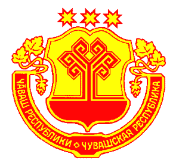 Чувашская  РеспубликаЯльчикский районСобрание депутатовЯльчикскогосельского поселенияРЕШЕНИЕ«16» декабря 2020 г  № 4/1село ЯльчикиЧёваш РеспубликиЕлч.к район.Елч.к ял поселений.нДепутатсен пухёв.ЙЫШЁНУ2020 =?декабр.н 16 -м.ш. № 4/2        Елч.к ял.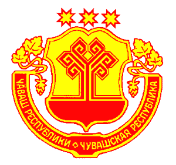 Чувашская  РеспубликаЯльчикский районСобрание депутатовЯльчикскогосельского поселенияРЕШЕНИЕ 16 декабря  2020 г  №  4/2 село Яльчики№ п/пНаименование имуществаГод выпускаколичествоЦена за ед. стоимость 1 37 мм АЗП-39 №3914 демилитаризованная  1962 1272 475,00 272 475,00 ИТОГО1272 475,00272 475,00